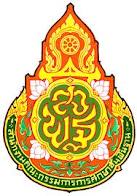         ระเบียบวาระการประชุม คณะผู้บริหาร เพื่อขับเคลื่อนนโยบายการบริหารจัดการศึกษา      ครั้งที่  ๙/๒๕๕๘      สำนักงานเขตพื้นที่การศึกษาประถมศึกษาสิงห์บุรี      วันศุกร์ที่  ๑๘ กันยายน พ.ศ.๒๕๕๘  เวลา ๐๙.๐๐ น.ณ  ห้องประชุม สำนักงานเขตพื้นที่การศึกษาประถมศึกษาสิงห์บุรี ชั้น ๒…………………………………..ระเบียบวาระที่ ๑ 	เรื่องที่ประธานแจ้งให้ที่ประชุมทราบระเบียบวาระที่ ๒ 	เรื่องรับรองรายงานการประชุมฯ ครั้งที่ ๘/๒๕๕๘ เมื่อวันที่ ๒๐ สิงหาคม ๒๕๕๘ระเบียบวาระที่ ๓ 	เรื่องที่เสนอให้ที่ประชุมทราบ๑. กลุ่มอำนวยการ๑.๑ เรื่อง กิจกรรมเสริมสร้างขวัญและกำลังใจการปฏิบัติงาน       ประจำเดือน กันยายน ๒๕๕๘๑.๒ เรื่อง การดำเนินงานระบบควบคุมภายใน ปีงบประมาณ พ.ศ.๒๕๕๘	สำหรับสำนักงานเขตพื้นที่การศึกษา (เอกสารแนบ ๑)๑.๓ เรื่อง การดำเนินงานระบบควบคุมภายใน ปีงบประมาณ พ.ศ.๒๕๕๘	สำหรับสถานศึกษา (เอกสารแนบ ๒)๑.๔ เรื่อง การรายงานผลการดำเนินงานตามคำรับรองการปฏิบัติราชการและคำรับรองตามแผนปฏิบัติราชการ ปีงบประมาณ ๒๕๕๘ (รอบ ๑๒ เดือน)๑.๕ เรื่อง การประเมินผลการดำเนินงานตามเกณฑ์มาตรฐาน สพท. ประจำปีงบประมาณ พ.ศ.๒๕๕๘๑.๖ เรื่อง ประชุมผู้บริหารสถานศึกษา ประจำเดือน กันยายน ๒๕๕๘	(เอกสารแนบ ๓)๑.๗ เรื่อง การถวายผ้าพระกฐินพระราชทาน ปี ๒๕๕๘๑.๘ เรื่อง กำหนดชื่อย่อ รหัสพยัญชนะและเลขประจำตัวของเจ้าของเรื่องของศูนย์พัฒนาคุณภาพการศึกษาด้วยเทคโนโลยีทางไกล๑.๙ เรื่อง สรุปการปฏิบัติราชการของคณะผู้บริหาร สพป.สิงห์บุรี ๒. กลุ่มบริหารงานบุคคล๒.๑ เรื่อง การขอมีบัตรประจำตัวเจ้าหน้าที่ของรัฐ๒.๒ เรื่อง การสำรวจรายชื่อข้าราชการและลูกจ้างประจำที่มีอายุครบ ๖๐ ปีบริบูรณ์ และต้นพ้นจากราชการเมื่อสิ้นปีงบประมาณ พ.ศ.๒๕๕๙๒.๓ เรื่อง การดำเนินการเลื่อนขั้นเงินเดือนข้าราชการครูและบุคลากรทางการ	ศึกษา ครั้งที่ ๒ (๑ ตุลาคม ๒๕๕๘)๒๒.๔ เรื่อง โครงการยกระดับฝีมือแรงงานลูกจ้าง สพป.สิงห์บุรี๒.๕ เรื่อง ข้อมูลการพัฒนาความก้าวหน้าตามสายอาชีพของข้าราชการครูและ	บุคลากรทางการศึกษา (เอกสารแนบ ๔)๒.๖ เรื่อง ซักซ้อมความเข้าใจระเบียบกฎหมายที่เกี่ยวข้องกับการปฏิบัติหน้าที่ฯ      เรื่อง “ผลประโยชน์ทับซ้อน”			๓. กลุ่มนโยบายและแผน	๓.๑ เรื่อง การติดตามเชิงประจักษ์การอ่านการเขียนภาษาไทยนักเรียน	      ชั้น ป.๑-ป.๖ ปีการศึกษา ๒๕๕๘ และ การรายงานผลทางระบบ e-Mes	๓.๒ เรื่อง การบริหารจัดการโรงเรียนขนาดเล็กที่มีการเรียนรวม	๓.๓ เรื่อง มาตรการกระตุ้นการลงทุนขนาดเล็กของรัฐบาลงบลงทุนค่าที่ดินและ		สิ่งก่อสร้าง	๓.๔ เรื่อง การจัดทำแผนพัฒนาการศึกษาขั้นพื้นฐาน พ.ศ.๒๕๕๙ – ๒๕๖๒		และแผนปฏิบัติการประจำปีงบประมาณ ๒๕๕๙	๓.๕ เรื่อง การรายงานระบบจัดเก็บข้อมูลผลการเรียนของนักเรียน		ระดับประถมศึกษา(School MIS)	    		๔. กลุ่มส่งเสริมการจัดการศึกษา	๔.๑ เรื่อง การคัดเลือกสำนักงานเขตพื้นที่การศึกษาและสถานศึกษา 		เพื่อรับรางวัลระบบการดูแลช่วยเหลือนักเรียน	๔.๒ เรื่อง โรงเรียนวิถีพุทธชั้นนำ รุ่นที่ ๖	๔.๓ เรื่อง การจัดงานศิลปหัตถกรรมนักเรียน ครั้งที่ ๖๕ ปีการศึกษา ๒๕๕๘		(เอกสารแนบ ๕)			๕. กลุ่มส่งเสริมสถานศึกษาเอกชน			     ๕.๑ เรื่อง การเบิกจ่ายเงินอุดหนุนเป็นค่าใช้จ่ายรายบุคคล			     ๕.๒ เรื่อง ขอเชิญเยี่ยมชมศูนย์วัฒนธรรมอาเซียน	     ๖. กลุ่มนิเทศ ติดตามและประเมินผลการจัดการศึกษา     ๖.๑ เรื่อง การจัดสอบ Middle – Test Pre – O-NET และ  Post Test Pre O-NET๖.๒ เรื่อง  การจัดสนามสอบการทดสอบทางการศึกษา ระดับชาติขั้นพื้นฐาน O-NET     ๖.๓ เรื่อง การพัฒนาทักษะด้านภาษาอังกฤษ๗. กลุ่มบริหารงานการเงินและสินทรัพย์     ๗.๑ เรื่อง การขยายเพดานวงเงินวิธีการจัดหาพัสดุ (เอกสารแนบ ๖)    ๘. หน่วยตรวจสอบภายใน     ๘.๑ เรื่อง การจัดซื้อจัดจ้างและการบริหารพัสดุภาครัฐ เรื่องการจัดทำรายงานเพื่อขอความเห็นชอบ๘.๒ เรื่อง การจัดทำแผนการใช้จ่ายเงินตามโครงการในแผนปฏิบัติการประจำปี	ของโรงเรียน๓๙. ศูนย์เทคโนโลยีสารสนเทศเพื่อการศึกษา     ๙.๑ เรื่อง ขอแจ้งความคืบหน้าผลการดำเนินงานและกิจกรรมโครงการทรูปลูกปัญญา ปีการศึกษา ๒๕๕๘ระเบียบวาระที่ ๔ 	เรื่องที่เสนอให้ที่ประชุมพิจารณาเรื่อง โครงการสร้างบ้าน ๘๙ หลัง “คืนความสุขสู่ลูก สพฐ. เฉลิมพระเกียรติฯ(กลุ่มส่งเสริมการจัดการศึกษา)  (เอกสารแนบ ๗)ระเบียบวาระที่ ๕ 	เรื่องอื่น ๆเรื่อง ข้อประชุมคณะกรมการจังหวัดสิงห์บุรี เมื่อวันที่ ๒๗ สิงหาคม ๒๕๕๘(กลุ่มอำนวยการ)…………………………………….๔ระเบียบวาระที่ ๑ 		เรื่องที่ประธานแจ้งให้ที่ประชุมทราบ…………………………………………….……………………………………………………………………………………………………………………………………………….………………………………………………………………………………………………..…………………………………………….……………………………………………………………………………………………………………………………………………….………………………………………………………………………………………………..…………………………………………….……………………………………………………………………………………………………………………………………………….………………………………………………………………………………………………..…………………………………………….……………………………………………………………………………………………………………………………………………….………………………………………………………………………………………………..…………………………………………….……………………………………………………………………………………………………………………………………………….………………………………………………………………………………………………..…………………………………………….……………………………………………………………………………………………………………………………………………….………………………………………………………………………………………………..…………………………………………….……………………………………………………………………………………………………………………………………………….………………………………………………………………………………………………..…………………………………………….……………………………………………………………………………………………………………………………………………….………………………………………………………………………………………………..…………………………………………….……………………………………………………………………………………………………………………………………………….………………………………………………………………………………………………..…………………………………………….……………………………………………………………………………………………………………………………………………….………………………………………………………………………………………………..…………………………………………….……………………………………………………………………………………………………………………………………………….………………………………………………………………………………………………..…………………………………………….……………………………………………………………………………………………………………………………………………….………………………………………………………………………………………………..…………………………………………….………………………………………………………………………………………………..ระเบียบวาระที่ ๒ 		เรื่องรับรองรายงานการประชุมฯ ครั้งที่ ๘/๒๕๕๘ เมื่อวันที่ ๒๐ สิงหาคม ๒๕๕๘สพป.สิงห์บุรี ได้ประชุมคณะผู้บริหาร สพป.สิงห์บุรี เพื่อขับเคลื่อนนโยบายการจัดการศึกษา ครั้งที่ ๘/๒๕๕๘  เมื่อวันที่ ๒๐ สิงหาคม ๒๕๕๘ เวลา ๐๙.๐๐ น. ณ ห้องประชุม สพป.สิงห์บุรี                ชั้น ๒ นั้น สพป.สิงห์บุรี ได้จัดทำรายงานการประชุมดังกล่าว  เพื่อแจ้งผู้เกี่ยวข้องนำไปปฏิบัติและพิจารณารับรองรายงานการประชุม ทางเว็บไซต์ของ สพป.สิงห์บุรี www.singarea.moe.go.th  มุมด้านซ้ายของเว็บไซต์                        ชื่อ “รายงานประชุมคณะผู้บริหาร” ทั้งนี้ หากมีประเด็นจะเพิ่มเติม แก้ไข ปรับปรุงประการใด                   โปรดแจ้งกลุ่มอำนวยการ ภายในวันที่ ๑๘ กันยายน ๒๕๕๘ หากพ้นกำหนดนี้ ถือว่าที่ประชุมรับรองรายงาน                   การประชุมดังกล่าวประเด็นเสนอ		เพื่อโปรดทราบและพิจารณา มติที่ประชุม		…………………………………………………………………………………......................................๕ระเบียบวาระที่ ๓ 	เรื่องที่เสนอให้ที่ประชุมทราบ๑. กลุ่มอำนวยการ๑.๑ เรื่อง การจัดกิจกรรมเสริมสร้างขวัญและกำลังใจในการปฏิบัติงาน         ประจำเดือน กันยายน ๒๕๕๘ด้วย สพป.สิงห์บุรี ได้กำหนดจัดกิจกรรมเสริมสร้างขวัญและกำลังในการปฏิบัติงาน โดยมอบช่อดอกไม้และของที่ระลึกให้แก่บุคลากรที่มีวันคล้ายวันเกิดเป็นประจำทุกเดือน และสำหรับบุคลากรที่มี                  วันคล้ายวันเกิด ประจำเดือน กันยายน ๒๕๕๘ จำนวน  ๑๐ คน ดังนี้				บุคลากรบน สพป.สิงห์บุรี จำนวน ๖ รายนางสาวสรรเสริญ  สุวรรณ์ ศึกษานิเทศก์ สพป.สิงห์บุรีนางสาวภัทรรัตน์  แสงเดือน ศึกษานิเทศก์ สพป.สิงห์บุรีนางสาววิมล  อรัญปาน นักวิชาการตรวจสอบภายในชำนาญการนางภูริตา  บุษราคัม เจ้าพนักงานการเงินและบัญชีชำนาญงาน นางสาวอุไร  ภักดีพิบูลย์ นักวิชาการศึกษาชำนาญการนายฉลอง  ชูเชิด ช่างไฟฟ้า ๓ผู้บริหารสถานศึกษา จำนวน ๔ รายนายชรินทร์ พันธุ์สุข ผู้อำนวยการโรงเรียนบ้านทุ่งว้า นางอุดมพร  ตาระกา ผู้อำนวยการโรงเรียนชุมชนวัดพระนอนจักรสีห์ฯ นายนิรันดร์  สุขุมะ ผู้อำนวยการโรงเรียนวัดเสือข้ามนายไพบูลย์ ฟักขำ ผู้อำนวยการโรงเรียนอนุบาลอินทร์บุรีประเด็นเสนอ		เพื่อโปรดทราบ และนำแจ้งที่ประชุมผู้บริหารสถานศึกษามติที่ประชุม		.....................................................................................................................................๑.๒ เรื่อง การดำเนินงานระบบควบคุมภายใน ประจำปีงบประมาณ พ.ศ. ๒๕๕๘         สำหรับสำนักงานเขตพื้นที่การศึกษา  ตามระเบียบคณะกรรมการตรวจเงินแผ่นดิน ว่าด้วยการกำหนดมาตรฐานการควบคุมภายใน   กำหนดให้หน่วยงานภาครัฐติดตามประเมินผลการควบคุมภายใน แล้วรายงานต่อคณะกรรมการตรวจเงินแผ่นดิน  ผู้กำกับดูแล และคณะกรรมการตรวจสอบและประเมินผลภาคราชการ อย่างน้อยปีละ ๑ ครั้ง ภายในเก้าสิบวันนับจากวันสิ้นสุดปีงบประมาณ  ในการนี้ สำนักงานคณะกรรมการการศึกษาขั้นพื้นฐาน กำหนดให้สำนักงานเขตพื้นที่การศึกษาและโรงเรียนในสังกัดทุกแห่ง ติดตามประเมินผลการควบคุมภายใน                    ในรอบ ๑๒ เดือน งวดสิ้นสุด ณ วันที่ ๓๐ กันยายน ๒๕๕๘ แล้วจัดส่งหนังสือรับรองการประเมินผลการควบคุมภายใน (แบบ ปอ. ๑) ให้สำนักงานคณะกรรมการการศึกษาขั้นพื้นฐาน สำนักงานคณะกรรมการตรวจเงินแผ่นดิน หรือสำนักงานคณะกรรมการตรวจเงินแผ่นดินภูมิภาค และคณะกรรมการตรวจสอบและประเมินผลภาคราชการประจำกระทรวงศึกษาธิการภายในวันที่  ๓๐ ธันวาคม ๒๕๕๘	
 			สำนักงานเขตพื้นที่การศึกษาประถมศึกษาสิงห์บุรี จึงขอให้กลุ่มงานในสังกัดติดตาม ประเมินผลการควบคุมภายใน ในรอบ ๑๒ เดือน งวดสิ้นสุด ณ วันที่ ๓๐ กันยายน ๒๕๕๘ ดังนี้	
  			(๑) นำแบบ ปย. ๒ (ปีงบประมาณ ๒๕๕๗) มาติดตามผลการดำเนินงานว่าได้ดำเนินการตามแผนการปรับปรุงหรือไม่ ผลเป็นอย่างไร แล้วสรุปลงในแบบติดตาม ปย. ๒	
 			(๒) ประเมินองค์ประกอบของการควบคุมภายใน ๕ องค์ประกอบ ในระดับส่วนงานย่อยแล้วสรุปลงในแบบ ปย. ๑	๖ 			(๓) วิเคราะห์ผลการดำเนินงานและประเมินความเสี่ยงตามภารกิจของกลุ่มทุกงาน ตามแบบประเมินการควบคุมภายในด้วยตนเอง (แบบ CSA)	
 			(๔) เมื่อดำเนินการตามข้อ ๑ – ๓ เรียบร้อยแล้ว ให้นำกิจกรรม/งาน ที่ผลการดำเนินงานที่ยังไม่ลดความเสี่ยงลงตามข้อ ๑ และกิจกรรม/งาน ที่เป็นความเสี่ยงที่พบใหม่ตามข้อ ๒ และข้อ ๓ มาหามาตรการ แนวทางการปรับปรุง แล้วกำหนดผู้รับผิดชอบและระยะเวลาที่ดำเนินการ เสร็จแล้วให้สรุปลงในแบบ ปย. ๒	
 			(๕) จัดส่งเอกสารตั้งแต่ ข้อ ๑ – ๔ ให้กลุ่มอำนวยการภายในวันที่ ๒๐ ตุลาคม ๒๕๕๘ เพื่อสรุปเป็นภาพรวมของ สพป.สิงห์บุรี	ประเด็นเสนอ		เพื่อโปรดทราบ และดำเนินการ ตามแนวทางฯ (เอกสารแนบ ๑ )มติที่ประชุม		.....................................................................................................................................๑.๓  เรื่อง  การดำเนินงานติดตามประเมินผลระบบการควบคุมภายใน ประจำปี       งบประมาณ พ.ศ. ๒๕๕๘	สำหรับสถานศึกษา
 	ตามระเบียบคณะกรรมการตรวจเงินแผ่นดิน ว่าด้วยการกำหนดมาตรฐานการควบคุมภายใน กำหนดให้หน่วยงานภาครัฐติดตามประเมินผลการควบคุมภายใน แล้วรายงานต่อคณะกรรมการตรวจเงินแผ่นดิน ผู้กำกับดูแล และคณะกรรมการตรวจสอบและประเมินผลภาคราชการ อย่างน้อยปีละ ๑ ครั้ง ภายใน             เก้าสิบวันนับจากวันสิ้นสุดปีงบประมาณ  ในการนี้ สำนักงานคณะกรรมการการศึกษาขั้นพื้นฐาน กำหนดให้สำนักงานเขตพื้นที่การศึกษาและโรงเรียนในสังกัดทุกแห่ง ติดตามประเมินผลการควบคุมภายใน ในรอบ ๑๒ เดือน งวดสิ้นสุด ณ วันที่ ๓๐ กันยายน ๒๕๕๘ แล้วจัดส่งหนังสือรับรองการประเมินผลการควบคุมภายใน                       (แบบ ปอ. ๑) ให้สำนักงานคณะกรรมการการศึกษาขั้นพื้นฐาน สำนักงานคณะกรรมการตรวจเงินแผ่นดิน หรือสำนักงานคณะกรรมการตรวจเงินแผ่นดินภูมิภาค และคณะกรรมการตรวจสอบและประเมินผลภาคราชการประจำกระทรวงศึกษาธิการภายในวันที่ ๓๐ ธันวาคม ๒๕๕๘	
 			สพป.สิงห์บุรี จึงขอให้โรงเรียนในสังกัดทุกโรงเรียนดำเนินการดังนี้	
 			(๑) จัดทำระบบควบคุมภายใน ตามแนวทางการติดตามประเมินผลการควบคุมภายในรายละเอียดตามเอกสารแนบ	
	 		(๒) ติดตาม ประเมินผลการควบคุมภายใน ในรอบ ๑๒ เดือน งวดสิ้นสุด ณ วันที่ ๓๐ กันยายน ๒๕๕๘ แล้วจัดทำหนังสือรับรองการประเมินผลการควบคุมภายใน (แบบ ปอ. ๑) จำนวน ๒ ฉบับ ดังนี้	 		    (๒.๑) ฉบับที่ ๑  ให้เรียนผู้อำนวยการสำนักงานเขตพื้นที่การศึกษาประถมศึกษาสิงห์บุรี ส่งให้สำนักงานเขตพื้นที่การศึกษาประถมศึกษาสิงห์บุรี 	
 		    	    (๒.๒) ฉบับที่ ๒ ให้เรียนผู้อำนวยการสำนักงานการตรวจเงินแผ่นดินจังหวัดสิงห์บุรี ส่งให้สำนักงานการตรวจเงินแผ่นดินจังหวัดสิงห์บุรี (อาคารสำนักงานศึกษาธิการจังหวัดเดิม) 		
 			(๓). ให้ทุกโรงเรียนดำเนินการและจัดส่งรายงานให้เสร็จสิ้นภายในวันที่ ๓๐ ตุลาคม ๒๕๕๘  
  			(๔) ให้ทุกโรงเรียนจัดเก็บเอกสารการดำเนินต่าง ๆ ให้ครบถ้วนเป็นปัจจุบัน เพื่อรับการติดตาม ตรวจสอบจากสำนักงานการตรวจเงินแผ่นดิน และสำนักงานเขตพื้นที่การศึกษาประถมศึกษาสิงห์บุรี                  ซึ่งจะแต่งตั้งคณะกรรมการไปนิเทศ ติดตามต่อไปประเด็นเสนอ	เพื่อโปรดทราบ และนำแจ้งที่ประชุมผู้บริหารสถานศึกษาดำเนินการ ตามแนวทางฯ  (เอกสารแนบ ๒ )มติที่ประชุม		.....................................................................................................................................๗๑.๔  เรื่อง  การรายงานผลการดำเนินงานตามคำรับรองการปฏิบัติราชการ และ      คำรับรองตามแผนปฏิบัติราชการ ปีงบประมาณ พ.ศ. ๒๕๕๘ รอบ ๑๒ เดือน      ตามที่ สพฐ. ได้กำหนดให้ สพป.ปฏิบัติราชการให้เป็นไปตามพระราชกฤษฎีกาว่าด้วยหลักเกณฑ์และวิธีการบริหารกิจการบ้านเมืองที่ดี พ.ศ. ๒๕๔๖  โดยให้ สพท.ทำคำรับรองการปฏิบัติราชการ และคำรับรองตามแผนปฏิบัติราชการ ประจำปีงบประมาณ พ.ศ. ๒๕๕๘ กับเลขาธิการคณะทำงานการศึกษา               ขั้นพื้นฐาน  พร้อมทั้งดำเนินงานให้บรรลุตามเป้าหมายตัวชี้วัดคำรับรองและรายงานผลการดำเนินงานให้ สพฐ. ทราบ ผ่านโปรแกรม KRS (KPI Report System) และ โปรแกรม ARS (Action Plan Report System)  นั้น 	 		ในการนี้ สพฐ. กำหนดเปิดระบบการายงานผ่านโปรแกรม KRS (KPI Report System) และ โปรแกรม ARS (Action Plan Report System)  เพื่อให้ สพท. รายงานข้อมูลตามคำรับรองการปฏิบัติราชการและคำรับรองตามแผนปฏิบัติราชการ รอบ ๑๒ เดือน ในระหว่างวันที่ ๑ – ๑๐  ตุลาคม  ๒๕๕๘                    ซึ่งขณะนี้ใกล้วันที่ สพฐ. กำหนดให้รายงานในรอบ ๑๒ เดือนแล้ว  ดังนั้น  จึงขอความร่วมมือจากท่านดำเนินการ ดังนี้	
 			(๑) เร่งรัด สรุปผลการดำเนินงานตามตัวชี้วัดที่ได้รับมอบหมาย พร้อมทั้งจัดเตรียมเอกสาร หลักฐานประกอบการรายงาน ตามแบบฟอร์ม หลักเกณฑ์ ให้ครบถ้วนตามที่สำนักงานคณะกรรมการการศึกษาขั้นพื้นฐานกำหนดเพื่อเตรียมรายงานผลการดำเนินงาน รอบ ๑๒  เดือน โดยขอให้ผู้รับผิดชอบตัวชี้วัดทุกคน จัดเก็บข้อมูลให้ครบถ้วนภายในวันที่ ๓๐ กันยายน ๒๕๕๘ 	
 			(๒) รายงานผลการดำเนินงาน ผ่านโปรแกรม KRS (KPI Report System)  และ ARS (Action plan Report System) ให้เสร็จเรียบร้อย ในระหว่างวันที่ ๑ – ๕  ตุลาคม  ๒๕๕๘ 	
 			(๓) กรณีตัวชี้วัดใดที่พิจารณาแล้วเห็นว่าไม่สามารถดำเนินงานได้ตามเป้าหมาย ตัวชี้วัดได้ ให้หารือ ผอ.กลุ่ม และรองที่กำกับดูแลตัวชี้วัด พร้อมทั้งรายงานปัญหา อุปสรรค ให้ ผอ.สพป.สิงห์บุรี ทราบโดยด่วนเพื่อพิจารณาหาวิธีการดำเนินงานให้บรรลุผลตามตัวชี้วัดต่อไป	
 			(๔) การดำเนินงานตามรับรองการปฏิบัติราชการ และคำรับรองตามแผนปฏิบัติราชการ เป็นนโยบายสำคัญที่ สพป.สิงห์บุรีต้องเร่งรัดดำเนินการให้บรรลุเป้าหมายตามตัวชี้วัด ซึ่งในการรายงานรอบ ๑๒ เดือน จะเป็นการรายงานผลการดำเนินงานครั้งสุดท้าย ที่ สพฐ.จะสรุปและให้คะแนนตามเกณฑ์การประเมินที่กำหนด  ดังนั้น จึงขอให้ผู้รับผิดชอบตัวชี้วัดให้ความสำคัญและดำเนินการให้บรรลุผลสำเร็จ ครบถ้วนทุกตัวชี้วัดและขอให้ผู้กำกับตัวชี้วัดติดตามเร่งรัดการดำเนินงานให้สำเร็จครบถ้วนทุกตัวชี้วัด	ประเด็นเสนอ		เพื่อโปรดทราบดำเนินการ และนำแจ้งที่ประชุมผู้บริหารสถานศึกษามติที่ประชุม		.....................................................................................................................................๑.๕   เรื่อง  การประเมินผลการดำเนินงานตามเกณฑ์มาตรฐานสำนักงานเขตพื้นที่       การศึกษา ประจำปีงบประมาณ พ.ศ. ๒๕๕๘ โดยคณะกรรมการประเมิน       ที่ สพป.แต่งตั้ง	
	 	ตามที่สำนักงานคณะกรรมการการศึกษาขั้นพื้นฐาน ได้จัดทำเกณฑ์มาตรฐานสำนักงานเขตพื้นที่การศึกษา พร้อมทั้งกำหนดให้สำนักงานเขตพื้นที่การศึกษาทุกแห่งมีการบริหารจัดการองค์กรให้เป็นไปตามเกณฑ์มาตรฐานที่กำหนด จำนวน ๓ มาตรฐาน  ๑๗  ตัวบ่งชี้ ๗๑ ประเด็นการประเมิน โดยมีวัตถุประสงค์ให้สำนักงานเขตพื้นที่การศึกษาทุกแห่งมีการพัฒนาคุณภาพการศึกษา และการบริหารจัดการองค์การ ที่มีประสิทธิภาพ ผู้มีส่วนได้ส่วนเสียมีความพึงพอใจต่อการดำเนินงานของสำนักงานเขตพื้นที่การศึกษา  ๘ในการดำเนินงาน สพป.สิงห์บุรี ได้แต่งตั้งคณะทำงานดำเนินงานตามมาตรฐานสำนักงานเขตพื้นที่การศึกษาฯ แล้วตามคำสั่งที่ ๒๖๐/๒๕๕๘ สั่ง  ณ  วันที่  ๒๐ กรกฎาคม  ๒๕๕๘ และได้แจ้งให้ผู้รับผิดชอบแต่ละตัวบ่งชี้จัดทำรายงานการประเมินตนเองตามตัวบ่งชี้ที่รับผิดชอบ และส่งให้กลุ่มอำนวยการรวบรวมและจัดทำรายงานการประเมินตนเองในภาพรวมของสำนักงานเขตพื้นที่การศึกษา 			บัดนี้ สพป.สิงห์บุรี กำหนดให้คณะกรรมการประเมินภายนอกมาประเมินผล                      การปฏิบัติงานตามมาตรฐานสำนักงานเขตพื้นที่การศึกษา ในวันที่ ๖ ตุลาคม ๒๕๕๘ เวลา ๐๙.๐๐ น. ณ ห้องประชุม สพป.สิงห์บุรี ชั้น ๓  ดังนั้น จึงขอให้คณะทำงานตามมาตรฐานสำนักงานเขตพื้นที่การศึกษา /ผู้กำกับตัวบ่งชี้ ทุกตัวบ่งชี้  ดำเนินการดังนี้	
 			(๑) จัดเตรียมเอกสาร หลักฐาน ร่องรอยการปฏิบัติงาน ให้ครบถ้วนตามเกณฑ์การประเมินตามตัวบ่งชี้ที่รับผิดชอบ	
 			(๒)  เข้ารับการประเมินและให้ข้อมูลการดำเนินงานกับคณะกรรมการประเมินในวันที่          วันที่ ๖ ตุลาคม ๒๕๕๘ เวลา ๐๙.๐๐ น. ณ ห้องประชุม สพป.สิงห์บุรี ชั้น ๓	
ประเด็นเสนอ		เพื่อโปรดทราบดำเนินการ และนำแจ้งที่ประชุมผู้บริหารสถานศึกษามติที่ประชุม		.....................................................................................................................................๑.๖ เรื่อง การประชุมผู้บริหารสถานศึกษา ประจำเดือน กันยายน ๒๕๕๘ด้วย สำนักงานเขตพื้นที่การศึกษาประถมศึกษาสิงห์บุรี ได้กำหนดการประชุมผู้บริหารสถานศึกษาในสังกัด สพป.สิงห์บุรี ครั้งที่ ๙/๒๕๕๘ ประจำเดือน กันยายน ๒๕๕๘  ในวันพฤหัสบดีที่ ๒๔ กันยายน ๒๕๕๘  เวลา ๐๙.๐๐ น.รูปแบบแยกตามอำเภอ ดังนี้(๑) อำเภอเมืองสิงห์บุรี ณ โรงเรียนวัดพระปรางมุนี  โดยรอง ผอ.สพป.สิงห์บุรีประจำพื้นที่ (ประธานการประชุม) ได้แก่ รองฯ วารุณีย์ บุญคง, รองฯเรวัฒ ชมภูเจริญ, รองฯสัจจา สีปาน ,             ผู้อำนวยการกลุ่มนิเทศฯ และศึกษานิเทศก์อำเภอเมืองสิงห์บุรี (เลขานุการประชุม)(๒) อำเภออินทร์บุรี  ณ โรงเรียนวัดท่าอิฐ  โดยรอง ผอ.สพป.สิงห์บุรี ประจำพื้นที่(ประธานการประชุม)  ได้แก่ รองฯ ณัฏฐธีร์ บุญเขียวระยับ, รองฯนิวัต เชื้อนาค, รองทิชากร กันหะ, ผู้อำนวยการกลุ่มเทคโนโลยีสารสนเทศ และศึกษานิเทศก์อำเภออินทร์บุรี (เลขานุการประชุม)(๓) อำเภอบางระจัน ณ โรงเรียนวัดดอนเจดีย์  โดยรอง ผอ.สพป.สิงห์บุรี ประจำพื้นที่(ประธานการประชุม)  ได้แก่ รองฯสุวรรณชัย ทองคำ, รองฯลาวัลย์ พิชญวรรธน์, ผู้อำนวยการกลุ่มส่งเสริมการจัดการศึกษา ผู้อำนวยการหน่วยตรวจสอบภายใน และศึกษานิเทศก์อำเภอบางระจัน (เลขานุการประชุม)(๔) อำเภอค่ายบางระจัน ณ โรงเรียนวัดสิงห์  โดยรอง ผอ.สพป.สิงห์บุรี ประจำพื้นที่ (ประธานการประชุม) ได้แก่ รองฯสุเชษฐ ประชากุล, ผู้อำนวยการกลุ่มบริหารงานบุคคล และศึกษานิเทศก์อำเภอค่ายบางระจัน (เลขานุการประชุม)(๕) อำเภอพรหมบุรี ณ โรงเรียนวัดบ้านเก่า โดยรอง ผอ.สพป.สิงห์บุรี ประจำพื้นที่(ประธานการประชุม)  ได้แก่ รองฯนิกูล จิตรบรรพต ,รองฯณรงค์  ชุณหะนันทน์, ผู้อำนวยการกลุ่มอำนวยการ   ผู้อำนวยการกลุ่มบริหารงานการเงินฯ และศึกษานิเทศก์อำเภอพรหมบุรี (เลขานุการประชุม)(๖) อำเภอท่าช้าง ณ โรงเรียนอนุบาลท่าช้าง โดยรอง ผอ.สพป.สิงห์บุรี ประจำพื้นที่(ประธานการประชุม) ได้แก่ รองฯจิตรพิสุทธิ์ เรืองวิลัย , ผู้อำนวยการกลุ่มส่งเสริมสถานศึกษาเอกชนและศึกษานิเทศก์อำเภอท่าช้าง (เลขานุการประชุม)ประเด็นเสนอ		เพื่อโปรดทราบดำเนินการ ดังรายละเอียดตามร่างกำหนดการฯ (เอกสารแนบ ๓)มติที่ประชุม		.....................................................................................................................................๙๑.๗ เรื่อง การถวายผ้าพระกฐินพระราชทาน ประจำปี ๒๕๕๘			ด้วยในปี ๒๕๕๘ พระบาทสมเด็จพระเจ้าอยู่หัวภูมิพลอดุลยเดชฯ ทรงพระกรุณาโปรดเกล้า ให้สำนักงานคณะกรรมการการศึกษาขั้นพื้นฐาน นำผ้าพระกฐินพระราชทานมาทอดถวายพระภิกษุ สามเณร ณ วัดพิกุลทอง อ.ท่าช้าง จ.สิงห์บุรี และสำนักงานคณะกรรมการการศึกษาขั้นพื้นฐานได้มอบหมาย                ให้  สพป.สิงห์บุรี เป็นเจ้าภาพหลักในการจัดงาน ในครั้งนี้			ในการนี้ เพื่อเป็นการแสดงออกซึ่งความจงรักภักดีต่อสถาบันพระมหากษัตริย์และและร่วมกันทำบุญเพื่อถวายเป็นพระราชกุศล แด่พระบาทสมเด็จพระเจ้าอยู่หัวฯ รวมทั้งเพื่อรักษาวัฒนธรรมอันดีงามทางด้านการส่งเสริมพระศาสนาให้คงอยู่สืบทอดตลอดไป สพป.สิงห์บุรี  จึงขอเชิญท่านผู้บริหารโรงเรียน ครู บุคลากรทางการศึกษา  ลูกจ้าง นักเรียน รวมถึงผู้ปกครองนักเรียนและประชาชนทั่วไปได้ร่วมบริจาคเงินตามกำลัง ศรัทธาเพื่อสมทบการถวายผ้าพระกฐินพระราชทานในครั้งนี้ โดยดำเนินการดังนี้ขอความร่วมมือผู้บริหารโรงเรียนทุกท่านได้ร่วมทำบุญและประชาสัมพันธ์บอกบุญผ่านนักเรียนไปถึงผู้ปกครองทุกคนเพื่อร่วมทำบุญในครั้งนี้ โดยรวบรวมเงินพร้อมจัดทำบัญชีรายละเอียดด้วยขอความร่วมมือคุณครู บุคลากร ลูกจ้างทุกท่านได้ร่วมทำบุญตามศรัทธา โดยสามารถนำส่งเงิน  ได้ที่ ผอ.กลุ่มบริหารการเงินและทรัพย์สิน (คุณณัฐติกาญจน์ เที่ยงธรรม) หรือจะนำส่งผ่านผู้บริหารโรงเรียนก็ได้ ตามที่เห็นสมควรทั้งนี้ สามารถนำเงินได้ตั้งแต่บัดนี้ เป็นต้นไป จนถึง วันที่ 30 กันยายน 2558ประเด็นเสนอ		เพื่อโปรดทราบดำเนินการ และนำแจ้งที่ประชุมผู้บริหารสถานศึกษามติที่ประชุม		.....................................................................................................................................๑.๘  เรื่อง  กำหนดชื่อย่อ รหัสพยัญชนะและเลขประจำของเจ้าของเรื่องของ       ศูนย์พัฒนาคุณภาพการศึกษาด้วยเทคโนโลยีทางไกล                		ตามประกาศกระทรวงศึกษาธิการ เรื่อง จัดตั้งศูนย์พัฒนาคุณภาพการศึกษาด้วยเทคโนโลยีการศึกษาทางไกล เมื่อวันที่ ๑๐ กรกฎาคม พ.ศ.๒๕๕๘  ได้จัดตั้งศูนย์พัฒนาคุณภาการศึกษาด้วยเทคโนโลยีการศึกษาทางไกลขึ้น โดยให้เป็นหน่วยงานภายในสำนักงานคณะกรรมการการศึกษาขั้นพื้นฐาน ทั้งนี้ เพื่อเป็นการอำนวยความสะดวกในการติดต่อประสานงาน แลหะใช้เป็นการอ้างอิงเอกสารภามภาคผนวก ๑   การกำหนดเลขที่หนังสืออก แห่งระเบียบสำนักงานสำนักนายกรัฐมนตรีว่าด้วยงานสารบรรณ พ.ศ.๒๕๒๖  ตามประกาศสำนักงานคณะกรรมการการศึกษาขั้นพื้นฐาน ดังนี้			ศูนย์พัฒนาคุณภาพการศึกษาด้วยเทคโนโลยีการศึกษาทางไกล สำนักงานคณะกรรมการการศึกษาขั้นพื้นฐาน    มีชื่อย่อว่า	 ศพก.สพฐ.   รหัสพยัญชนะ   ศธ.   เลขประจำของเจ้าของเรื่อง  ๐๔๒๗๙ประเด็นเสนอ		เพื่อโปรดทราบดำเนินการ และนำแจ้งที่ประชุมผู้บริหารสถานศึกษามติที่ประชุม		.....................................................................................................................................๑๐๑.๙ เรื่อง สรุปการปฏิบัติราชการของคณะผู้บริหาร สพป.สิงห์บุรี       ประจำเดือนสิงหาคม ๒๕๕๘ด้วย สพป.สิงห์บุรี ได้สรุปการปฏิบัติราชการของคณะผู้บริหาร สพป.สิงห์บุรี ประจำเดือน สิงหาคม ๒๕๕๘ ตามบัญชีลงเวลามาปฏิบัติราชการและบันทึกขออนุญาตไปราชการ ดังนี้		ประเด็นเสนอ		เพื่อโปรดทราบและแจ้งให้ที่ประชุมคณะผู้บริหารของ สพป.สิงห์บุรีทราบมติที่ประชุม		……………………………………………………………………………………………………………….........๑๑๒. กลุ่มบริหารงานบุคคล    ๒.๑  เรื่อง การขอมีบัตรประจำตัวเจ้าหน้าที่ของรัฐ ด้วย คณะรัฐมนตรี มีมติอนุมัติให้แต่งตั้ง นายกมล  รอดคล้าย เลขาธิการคณะกรรมการการศึกษาขั้นพื้นฐาน สำนักงานคณะกรรมการการศึกษาขั้นพื้นฐาน ไปดำรงตำแหน่ง เลขาธิการสภาการศึกษา สำนักงานเลขาธิการสภาการศึกษา ตั้งแต่วันที่ ๑ ตุลาคม ๒๕๕๘			สพป.สิงห์บุรี เห็นว่า เนื่องจากมีการเปลี่ยนแปลงผู้มีอำนาจการออกบัตรประจำตัวเจ้าหน้าที่ของรัฐ จึงขอชะลอการออกบัตรประจำตัวเจ้าหน้าที่ของรัฐและของผู้รับบำเหน็จบำนาญ ไว้ก่อนตั้งแต่วันที่ ๑ ตุลาคม ๒๕๕๘ จนกว่า สพฐ. จะมีคำสั่งให้ดำเนินการออกบัตรประจำตัวเจ้าหน้าที่ของรัฐได้ประเด็นเสนอ		เพื่อโปรดทราบดำเนินการและนำแจ้งที่ประชุมผู้บริหารสถานศึกษาทราบมติที่ประชุม		……………………………………………………………………………………………………………….........๒.๒ เรื่อง สำรวจรายชื่อข้าราชการและลูกจ้างประจำที่มีอายุครบ ๖๐ ปีบริบูรณ์       และต้องพ้นจากราชการเมื่อสิ้นปีงบประมาณ พ.ศ.๒๕๕๙			ด้วย สำนักงานคณะกรรมการการศึกษาขั้นพื้นฐาน ให้ สพป.ดำเนินการสำรวจรายชื่อข้าราชการและลูกจ้างประจำที่จะมีอายุครบ ๖๐ ปีบริบูรณ์ และต้องพ้นจากราชการเมื่อสิ้นปีงบประมาณ พ.ศ.๒๕๕๙ ซึ่งได้แก่ ผู้ที่เกิดในช่วงระหว่างวันที่ ๒ ตุลาคม ๒๔๙๘ ถึงวันที่ ๑ ตุลาคม ๒๔๙๙ เพื่อจะได้จัดส่งข้อมูลให้สำนักงานปลัดกระทรวงศึกษาธิการ จัดทำประกาศกระทรวงศึกษาธิการ เรื่อง ข้าราชการพ้นจากราชการ เนื่องจากมีอายุครบหกสิบปีบริบูรณ์ เมื่อสิ้นปีงบประมาณ พ.ศ.๒๕๕๙ ต่อไป			สพป.สิงห์บุรี ได้ดำเนินการสำรวจข้อมูลเกี่ยวกับวัน เดือน ปี เกิด วันบรรจุ และที่อยู่ปัจจุบันไว้เป็นเบื้องต้นแล้ว โดยมีผู้ที่จะเกษียณอายุเมื่อสิ้นปีงบประมาณ พ.ศ.๒๕๕๙ ดังนี้			(๑) ข้าราชการ จำนวน ๑๓๓ ราย			(๒) ลูกจ้างประจำ จำนวน ๗ ราย			ตามบัญชีรายชื่อที่ได้แจ้งให้โรงเรียนได้ตรวจรายชื่อและวันเดือนปีเกิด วันบรรจุ คำนำหน้าชื่อ ชื่อตัว ชื่อสกุล ตัวสะกด ตัวการันต์ ที่อยู่ปัจจุบัน จัดส่ง สพป.สิงห์บุรี (กลุ่มบริหารงานบุคคล) ภายในวันที่ ๒๕ กันยายน ๒๕๕๘ประเด็นเสนอ 		เพื่อโปรดทราบดำเนินการและนำแจ้งที่ประชุมผู้บริหารสถานศึกษาทราบมติที่ประชุม		……………………………………………………………………………………………………………….........			๒.๓  เรื่อง การดำเนินการเลื่อนขั้นเงินเดือนข้าราชการครูและบุคลากรทางการ			       ศึกษา ครั้งที่ ๒ (๑ ตุลาคม ๒๕๕๘)			ด้วย ขณะนี้ ถึงกำหนดระยะเวลาที่จะดำเนินการเลื่อนขั้นเงินเดือนข้าราชการครูและบุคลากรทางการศึกษา ครั้งที่ ๒ (๑ ตุลาคม ๒๕๕๘) ซึ่งการดำเนินการจะต้องดำเนินการประเมินผลการปฏิบัติราชการ ซึ่งผู้อำนวยการสำนักงานเขตพื้นที่การศึกษาได้มอบหมายให้มีผู้ที่ทำหน้าที่ประเมินผลการปฏิบัติงานแทนดังนี้ตำแหน่งผู้บริหารสถานศึกษา มอบหมายให้รองผู้อำนวยการสำนักงานเขตพื้นที่การศึกษาที่รับผิดชอบพื้นที่อำเภอร่วมกันประเมินตำแหน่งศึกษานิเทศก์ มอบหมายให้รองผู้อำนวยการสำนักงานเขตพื้นที่การศึกษา และผู้อำนวยการกลุ่มร่วมกันประเมิน๑๒ตำแหน่งข้าราชการครูและบุคลากรทางการศึกษา ตำแหน่งบุคลากรทางการศึกษาอื่น ตามมาตรา ๓๘ค(๒) มอบหมายให้รองผู้อำนวยการสำนักงานเขตพื้นที่การศึกษาที่รับผิดชอบแต่ละกลุ่มร่วมกับผู้อำนวยการกลุ่มประเมินทั้งนี้ ให้สรุปและจัดส่งแบบประเมินให้กลุ่มบริหารงานบุคคล ภายในวันที่ ๒๑ กันยายน ๒๕๕๘ ประเด็นเสนอ 		เพื่อโปรดทราบและดำเนินการมติที่ประชุม		……………………………………………………………………………………………………………….........๒.๔  เรื่อง โครงการยกระดับฝีมือแรงงานลูกจ้าง สพป.สิงห์บุรี			สพป.สิงห์บุรี ร่วมกับศูนย์พัฒนาฝีมือแรงงานจังหวัดสิงห์บุรี ดำเนินการโครงการยกระดับฝีมือแรงงานลูกจ้าง สพป.สิงห์บุรี ให้แก่ ลูกจ้างประจำ และลูกจ้างชั่วคราว ที่ปฏิบัติหน้าที่นักการภารโรง โดยได้ดำเนินการจัดอบรมยกระดับฝีมือแรงงาน เมื่อวันที่ ๙-๑๑ พฤษภาคม ๒๕๕๘ และทดสอบวัดระดับฝีมือเมื่อวันที่ ๓๐ – ๓๑ พฤษภาคม ๒๕๕๘ วันที่ ๑, ๖ และ ๗ มิถุนายน ๒๕๕๘ ณ ศูนย์พัฒนาฝีมือแรงงานจังหวัดสิงห์บุรี และได้จัดกิจกรรมการศึกษาดูงานเพื่อให้ลูกจ้างได้แลกเปลี่ยนเรียนรู้กับลูกจ้างในต่างเขตพื้นที่ และ                   รับประสบการณ์ตรง เมื่อวันที่ ๑๑ – ๑๒ กันยายน ๒๕๕๘ ณ จังหวัดนครนายก มีผู้เข้าร่วมกิจกรรมทั้งสิ้น                    ๘๓ คน จากการศึกษาดูงานโรงเรียนวัดทองย้อย พบว่า นักเรียนมีระเบียบวินัย เช่น การรับประทานอาหาร                    การเดินแถว การนั่งเรียน ในด้านสถานที่เป็นโรงเรียนที่มีพื้นที่น้อย แต่ก็จัดภูมิทัศน์ได้เหมาะสม มีการจัดภูมิทัศน์ที่เอื้อต่อการจัดการเรียนการสอน ที่สนับสนุนการจัดการเรียนการสอนแบบ BBL ผู้บริหารโรงเรียนจะเน้นเรื่องความสะอาดเป็นอย่างมาก และเป็นโรงเรียนสุจริต			สพป.สิงห์บุรี คาดหวังว่า การดำเนินโครงการยกระดับฝีมือแรงงานลูกจ้างดังกล่าว จะเป็นการพัฒนาให้ลูกจ้างประจำและลูกจ้างชั่วคราวมีความรู้ความสามารถในการปฏิบัติหน้าที่ได้อย่างมีประสิทธิภาพ ส่งผลให้โรงเรียนมีความเข้มแข็งในการจัดและพัฒนาคุณภาพการศึกษาต่อไปประเด็นเสนอ		เพื่อโปรดทราบและแจ้งที่ประชุมผู้บริหารสถานศึกษาทราบมติที่ประชุม		……………………………………………………………………………………………………………….........๒.๕ เรื่อง ข้อมูลการพัฒนาความก้าวหน้าตามสายอาชีพของข้าราชการครูและ			       บุคลากรทางการศึกษาตามที่ข้าราชการครูและบุคลากรทางการศึกษาในสังกัด สพป.สิงห์บุรี ได้พัฒนางาน และได้รับการแต่งตั้งให้ดำรงตำแหน่งและวิทยฐานะสูงขึ้น มีความก้าวหน้าตามสายอาชีพ ตามหลักเกณฑ์วิธีการที่ ก.ค.ศ.กำหนด นั้น			สพป.สิงห์บุรี ได้จัดทำข้อมูลข้าราชการครูและบุคลากรทางการศึกษาดังกล่าว เพื่อใช้เป็นข้อมูลในการวางแผนบริหารงานบุคคลของข้าราชการครูและบุคลากรทางการศึกษา และวางแผนพัฒนาคุณภาพการจัดการศึกษาของเขตพื้นที่การศึกษา รายละเอียดตามตารางข้างท้ายนี้ (เอกสารแนบ ๔)			สรุปในเดือนสิงหาคม ๒๕๕๘ มีผู้อำนวยการโรงเรียน เพิ่มขึ้น จำนวน ๒ ราย เป็น ผู้อำนวยการชำนาญการ และ ผู้อำนวยการชำนาญการพิเศษ  ซึ่งบรรจุแต่งตั้งใหม่ และรองผู้อำนวยการชำนาญการ  ครูชำนาญการพิเศษ ลดลง เนื่องจากได้รับการแต่งตั้งเป็น ผู้อำนวยการชำนาญการ และผู้อำนวยการชำนาญการพิเศษประเด็นเสนอ		เพื่อทราบและแจ้งที่ประชุมผู้บริหารสถานศึกษาทราบมติที่ประชุม		……………………………………………………………………………………………………………….........๑๓๒.๖  เรื่อง ซักซ้อมความเข้าใจระเบียบกฎหมายที่เกี่ยวข้องกับการปฏิบัติหน้าที่       หรือที่เกี่ยวข้องหรือที่ใช้บังคับกับหน่วยงาน เรื่อง ผลประโยชน์ทับซ้อน 			สืบเนื่องจากวาระการประชุมประจำเดือนสิงหาคมที่ผ่านมา กลุ่มบริหารงานบุคคล ได้ซักซ้อมความเข้าใจเกี่ยวกับแนวทางปฏิบัติในการป้องกันและปราบปรามการทุจริตคอร์รัปชั่นของข้าราชการ โดยได้นำ “ค่านิยมสร้างสรรค์ของเจ้าหน้าที่ของรัฐ” ที่ครอบคลุมถึงพฤติกรรมการปฏิบัติราชการและการปฏิบัติตนตลอดจนวัฒนธรรมการทำงานของข้าราชการที่มุ่งสร้างคุณประโยชน์สูงสุดให้แก่ประชาชนและประเทศชาติ เพื่อเผยแพร่ รณรงค์ ส่งเสริม ให้บุคลากรในสังกัด สพป.สิงห์บุรี เกิดการเรียนรู้และมีจิตสำนึกด้านวินัย คุณธรรม จริยธรรม มีแนวทางปฏิบัติราชการและปฏิบัติตน ตลอดจนปรับเปลี่ยนวัฒนธรรมในการทำงานให้กับข้าราชการครูและบุคลากรทางการศึกษาในสังกัด ได้ยึดถือเป็นแนวทางและสอดคล้องตามแนวทางปฏิบัติในการป้องกันและปราบปรามการทุจริตคอร์รัปชั่นของข้าราชการ อันเป็นส่วนหนึ่งในความรับผิดชอบตามโครงการป้องกันและปราบปรามการทุจริต ของ สพป.สิงห์บุรี			สำหรับวาระการประชุมในครั้งนี้ ได้ซักซ้อมความเข้าใจเรื่องผลประโยชน์ทับซ้อนหรือ               ความขัดแย้งกันระหว่างผลประโยชน์ส่วนตนและผลประโยชน์ส่วนรวม (Conflic of interest : COI)			ความหมายของผลประโยชน์ทับซ้อน หมายถึง สถานการณ์หรือการกระทำของบุคคล               (ไม่ว่าจะเป็นนักการเมือง ข้าราชการ พนักงานบริษัท ผู้บริหาร) มีผลประโยชน์ส่วนตนเข้ามาเกี่ยวข้อง จนส่งผลกระทบต่อการตัดสินใจหรือการปฏิบัติหน้าที่ในตำแหน่งนั้น การกระทำดังกล่าวอาจเกิดขึ้นโดยรู้ตัวหรือไม่รู้ตัวทั้งเจตนาหรือไม่เจตนา หรือบางเรื่องเป็นการปฏิบัติสืบต่อกันมาจนไม่เห็นว่าจะเป็นสิ่งผิด                          แต่อย่างใด พฤติกรรมเหล่านี้เป็นการกระทำความผิดทางจริยธรรมของเจ้าหน้าที่ของรัฐที่ต้องคำนึงถึงผลประโยชน์สาธารณะ แต่กลับตัดสินใจปฏิบัติหน้าที่โดยคำนึงถึงประโยชน์ของตนเองหรือพวกพ้อง			รูปแบบของผลประโยชน์ทับซ้อน โดยทั่วไปสามารถแบ่งออกเป็น ๗ รูปแบบ ดังนี้การรับผลประโยชน์ต่าง ๆ (Acceptance of Benefit) เช่น รับของขวัญ ของกำนัลเงินสนับสนุนช่วยเหลือ การทำธุรกิจกับตนเอง (Self Dealing) หรือเป็นคู่สัญญากับหน่วยงานตนเอง เช่น มีส่วนได้ส่วนเสียในสัญญาจัดซื้อจัดจ้างที่ทำกับหน่วยงานต้นสังกัด 			(๓) การทำงานหลังออกจากตำแหน่งหน้าที่สาธารณะหรือหลังเกษียณไปแล้ว (Post Employment) เช่น ลาออกจากหน่วยงานต้นสังกัด แล้วไปทำงานในหน่วยงานที่ดำเนินธุรกิจประเภทที่ตนเองเคยมีอำนาจควบคุมกำกับดูแล (๔) การทำงานพิเศษ (Outside Employment or Moonlighting) เช่น เปิดสอนพิเศษให้กับนักเรียนที่ตนเองรับผิดชอบ นอกเหนือจากเวลาราชการโดยเก็บค่าใช้จ่าย(๕) การรับรู้ข้อมูลภายใน (Inside Information) เช่น ใช้ประโยชน์จากข้อมูลภายในหน่วยงานเพื่อประโยชน์ตนเอง(๖) การใช้สมบัติของหน่วยงานเพื่อประโยชน์ส่วนตัว (Using Employer’s Property for Private Usage) เช่น การนนำทรัพย์สินของหน่วยงานไปใช้ส่วนตัว(๗) การนำโครงการสาธารณะลงในเขตเลือกตั้งเพื่อประโยชน์ทางการเมือง (Pork Barreling) เช่น รัฐมนตรีเจ้าสังกัดอนุมัติงบประมาณโครงการต่างๆ ลงในเขตเลือกตั้งของตนเองเพื่อประโยชน์ทางการเมือง รวมถึงใส่ชื่อตนเองในฐานะรัฐมนตรี ส.ส. สมาชิกสภาองค์การบริหารส่วนจังหวัด ฯลฯ เพื่อแสดงความเป็นเจ้าของทรัพย์สินสาธารณะ เช่น ถนน ที่พักรอรถประจำทาง และอื่นๆ๑๔ผลกระทบของประโยชน์ทับซ้อน ผลประโยชน์ทับซ้อนเป็นเรื่องที่เจ้าหน้าที่ของรัฐจะต้องให้ความตระหนักเป็นอย่างยิ่ง เนื่องจากเป็นปัญหาที่ขัดต่อจริยธรรมของข้าราชการ ซึ่งสถานการณ์การเกิดผลประโยชน์ทับซ้อนจะส่งผลกระทบที่สำคัญ ๓ ประการ ดังนี้		(๑) เป็นบ่อเกิดการทุจริตประพฤติมิชอบ		(๒) สะท้อนการขาดหลักธรรมาภิบาล		(๓) เป็นอุปสรรคต่อการพัฒนาประเทศหลักการในการจัดการผลประโยชน์ทับซ้อน มีหลักการที่สำคัญ ๔ ประการ ดังนี้(๑) ปกป้องผลประโยชน์สาธารณะ : การทำเพื่อผลประโยชน์ของสาธารณะเป็นหน้าที่หลักเจ้าหน้าที่ของรัฐต้องตัดสินใจและให้คำแนะนำภายในกรอบกฎหมายและนโยบาย จะต้องทำงานในขอบเขตหน้าที่ พิจารณาความถูกผิดไปตามเนื้อผ้า ไม่ให้ผลประโยชน์ส่วนตนมาแทรกแซง รวมถึงความเห็นหรือทัศนคติส่วนบุคคล ปฏิบัติต่อแต่ละบุคคลอย่างเป็นกลาง ไม่มีอคติลำเอียงด้วยเรื่องศาสนา อาชีพ จุดยืนทางการเมือง เผ่าพันธุ์วงศ์ตระกูลฯลฯ ทั้งนี้เจ้าหน้าที่ไม่เพียงปฏิบัติตามกฎหมายเท่านั้น แต่ต้องมีจริยธรรมด้วย(๒) สนับสนุนความโปร่งใสและพร้อมรับผิด : การจัดการผลประโยชน์ทับซ้อน ต้องอาศัยกระบวนการแสวงหา เปิดเผยและจัดการที่โปร่งใส นั่นคือ เปิดโอกาสให้ตรวจสอบ และมีความพร้อมรับผิดมีวิธีการต่าง ๆ เช่น จดทะเบียนผลประโยชน์ โยกย้ายเจ้าหน้าที่จากตำแหน่งที่เกี่ยวข้องกับผลประโยชน์ทับซ้อน การเปิดเผยผลประโยชน์ส่วนตนหรือความสัมพันธ์ที่อาจมีผลต่อการปฏิบัติหน้าที่ ถือเป็นขั้นตอนแรกของการจัดการผลประโยชน์ทับซ้อน การใช้กระบวนการอย่างเปิดเผย ทั่วหน้า จะทำให้เจ้าหน้าที่ร่วมมือและสร้างความเชื่อมั่นแก่ประชาชน ผู้รับบริการ และผู้มีส่วนได้เสีย (๓) ส่งเสริมความรับผิดชอบส่วนบุคคลและปฏิบัติตนเป็นแบบอย่าง : การแก้ปัญหาหรือจัดการผลประโยชน์ทับซ้อน จะสะท้อนถึงความยึดหลักคุณธรรมและความเป็นมืออาชีพของเจ้าหน้าที่และองค์กร การจัดการต้องอาศัยข้อมูลจากทุกระดับในองค์กร ฝ่ายบริหารต้องรับผิดชอบเรื่องการสร้างระบบและนโยบาย และเจ้าหน้าที่ต้องมีความรับผิดชอบ ต้องระบุผลประโยชน์ทับซ้อนที่ตนมี เจ้าหน้าที่ต้องจัดการกับเรื่องส่วนตนเพื่อหลีกเลี่ยงผลประโยชน์ทับซ้อนมากที่สุดเท่าที่จะทำได้ และผู้บริหารก็ต้องปฏิบัติ                  เป็นแบบอย่างด้วย(๔) สร้างวัฒนธรรมองค์กร : ผู้บริหารต้องสร้างสภาพแวดล้อมเชิงนโยบายที่ช่วยสนับสนุนการตัดสินใจในเวลาที่มีประเด็นผลประโยชน์ทับซ้อนเกิดขึ้น และการสร้างวัฒนธรรมแห่งความซื่อตรงต่อหน้าที่ซึ่งต้องอาศัยวิธีการดังนี้    - ให้ข้อแนะนำและการฝึกอบรมเจ้าหน้าที่เพื่อส่งเสริมความเข้าใจเกี่ยวกับกฎเกณฑ์และการปฏิบัติรวมถึงการใช้กฎเกณฑ์ที่มีในสภาพแวดล้อมการทำงาน  	- ส่งเสริมให้มีการสื่อสารอย่างเปิดเผยและมีการเสวนาแลกเปลี่ยนเพื่อให้เจ้าหน้าที่สบายใจในการเปิดเผยและหารือเกี่ยวกับผลประโยชน์ทับซ้อนในที่ทำงาน	- ป้องกันไม่ให้ข้อมูลเกี่ยวกับผลประโยชน์ทับซ้อนที่เจ้าหน้าที่เปิดเผยเพื่อมิให้มีผู้นำไปใช้ในทางที่ผิด	- ให้เจ้าหน้าที่มีส่วนร่วมในการพัฒนาและปรับปรุงนโยบายและกระบวนการจัดการผลประโยชน์ทับซ้อน เพื่อให้รู้สึกเป็นเจ้าของและปฏิบัติตาม แนวทางการจัดการผลประโยชน์ทับซ้อน เป็นกรอบแนวทางกว้างๆ ซึ่งสามารถนำไปพัฒนาเป็นรูปแบบการจัดการตามบริบทขององค์กรได้ มี ๖ ขั้นตอน ดังนี้๑๕ระบุว่ามีผลประโยชน์ทับซ้อนแบบใดบ้างที่มักเกิดขึ้นในองค์กร องค์กรต้องรู้ว่าอะไรคือผลประโยชน์ทับซ้อนที่เป็นไปได้เพื่อป้องกันไม่ให้เกิดผลประโยชน์ทับซ้อนที่เกิดขึ้นจริง (แบบเกิดขึ้นจริง แบบที่เห็น หรือแบบเป็นไปได้) การมีส่วนร่วมของเจ้าหน้าที่มีส่วนสำคัญ เพราะจะทำให้ระบุจุดเสี่ยงได้ครอบคลุมและทำให้เจ้าหน้าที่รู้สึกเป็นเจ้าของและร่วมมือกับนโยบาย 		(๒) พัฒนานโยบายที่เหมาะสม รวมถึงกลยุทธ์การจัดการและแก้ไขปัญหา องค์ประกอบประการหนึ่งในการจัดการผลประโยชน์ทับซ้อน คือ ความตระหนักของผู้บริหารและเจ้าหน้าที่ เกี่ยวกับวิธีการจัดการผลประโยชน์ทับซ้อน รวมถึงความรับผิดชอบของแต่ละคน ดังนั้น กฎเกณฑ์เกี่ยวกับการจัดการต้องแยกให้ชัดระหว่างความรับผิดชอบขององค์กรและความรับผิดชอบของสมาชิกในองค์กร และยังต้องทำให้ผู้บริหารและเจ้าหน้าที่สามารถรู้ได้ว่าเมื่อใดมีผลประโยชน์ทับซ้อนเกิดขึ้น และในแบบใด (๓) ให้การศึกษาแก่เจ้าหน้าที่และผู้บริหารระดับต่าง ๆ รวมถึงเผยแพร่นโยบายการจัดการผลประโยชน์ทับซ้อนให้ทั่วถึงในองค์กร เพื่อให้การจัดการผลประโยชน์ทับซ้อนมีประสิทธิภาพ ต้องมีการให้ความรู้อย่างต่อเนื่องตั้งแต่เจ้าหน้าที่ในองค์กร เอกชนที่เข้ามาททำสัญญากับหน่วยงาน ภาคประชาชน กรรมการบริหาร การให้ความรู้จะเริ่มตั้งแต่การปฐมนิเทศ และมีอย่างต่อเนื่องในระหว่างทำงาน สร้างความเข้าใจว่าอะไรคือผลประโยชน์ทับซ้อน ผลประโยชน์ทับซ้อนใดเกิดขึ้นบ่อยในองค์กร อะไรคือจุดเสี่ยงของผลประโยชน์ทับซ้อน ควรให้เอกสารบรรยายพร้อมตัวอย่างที่ชัดเจนสำหรับการระบุและจัดการผลประโยชน์ทับซ้อน โดยเน้นตรงที่เป็นจุดเสี่ยงมาก ๆ เช่น การติดต่อ การร่วมทำงานกับภาคเอกชน รวมถึงการให้                  เจ้าหน้าที่ทุกคนควรสามารถเข้าถึงนโยบายและข้อมูลที่จะช่วยให้พวกเขาสามารถระบุและเปิดเผยผลประโยชน์ทับซ้อน ส่วนตัวผู้บริหารเองก็ต้องรู้วิธีจัดการผลประโยชน์ทับซ้อน 		(๔) การปฏิบัติหรือการดำเนินการที่เป็นแบบอย่าง การจัดการผลประโยชน์ทับซ้อนที่มีประสิทธิภาพ จำเป็นต้องอาศัยความทุ่มเทของผู้ที่อยู่ในตำแหน่งระดับบริหาร ซึ่งต้องแสดงภาวะผู้นำสนับสนุนนโยบายและกระบวนการอย่างแข็งขัน สนับสนุนให้เจ้าหน้าที่เปิดเผยผลประโยชน์ทับซ้อน และให้ความช่วยเหลือแก้ไข ผู้บริหารต้องพิจารณาว่ามีข้อมูลเพียงพอที่จะชี้ว่าหน่วยงานมีปัญหาผลประโยชน์ทับซ้อนหรือไม่ และต้องมีการชั่งน้ำหนักระหว่างประโยชน์สาธารณะ ประโยชน์ขององค์กร ประโยชน์ส่วนบุคคล ว่าประโยชน์ใดที่ต้องมาก่อนหลัง และพิจารณาว่าอะไรคือวิธีที่ดีที่สุดในการจัดการหรือแก้ไขผลประโยชน์ทับซ้อน รวมถึงพิจารณาระดับและลักษณะของตำแหน่งหน้าที่ของเจ้าหน้าที่ที่อาจเกิดผลประโยชน์ทับซ้อนขึ้น เพื่อเป็นข้อมูลในการป้องกันปัญหาผลประโยชน์ทับซ้อน 		(๕) สื่อสารให้ผู้มีส่วนได้เสีย ผู้รับบริการ ผู้สนับสนุนองค์กร และชุมชนทราบถึงความ มุ่งมั่นในการจัดการผลประโยชน์ทับซ้อน กล่าวคือ ภาพลักษณ์ขององค์กรในการรับรู้ของผู้มีส่วนได้เสียถือเป็นประเด็นสำคัญ เนื่องจากไม่ว่าจะสามารถจัดการกับผลประโยชน์ทับซ้อนได้ดีเพียงใด ถ้าผู้มีส่วนได้เสียรับรู้                ในทางตรงกันข้าม ผลเสียที่เกิดขึ้นก็เลวร้ายไม่แพ้กันไม่ว่าจะสามารถจัดการกับผลประโยชน์ทับซ้อนได้ดีเพียงใด ดังนั้น การสื่อสารจึงมีความสำคัญ โดยอาจเลือกใช้วิธีการสื่อสารแบบสองทางกับองค์กรภายนอก   เช่น ให้มีส่วนร่วมในการระบุจุดเสี่ยงและร่วมกันพัฒนากลไกป้องกันแก้ไขปัญหา ขอรับฟังความเห็นต่อร่างนโยบายการจัดการผลประโยชน์ทับซ้อน ร่วมทบทวนและปรับปรุงกลไกการแสวงหาและแก้ไขผลประโยชน์ ทับซ้อน วิธีเหล่านี้จะทำให้ได้นโยบายสอดคล้องกับความคาดหวังของสาธารณะและผู้มีส่วนเกี่ยวข้อง รวมทั้งได้รับความร่วมมือจากผู้มีส่วนได้เสียด้วย(๖) บังคับใช้นโยบายและทบทวนนโยบายสม่ำเสมอ โดยสอบถามข้อมูลจากผู้ใช้ระบบ และ                ผู้มีส่วนได้เสียอื่น ๆ เพื่อให้ระบบใช้ได้จริง และตอบสนองต่อสภาพการทำงาน รวมถึงสภาพสังคม เศรษฐกิจ              ที่เปลี่ยนแปลง อีกทั้งยังสร้างความรู้สึกเป็นเจ้าของจากผู้มีส่วนได้เสียด้วย๑๖จึงเรียนมาเพื่อทราบและขอให้ผู้บริหารได้นำการซักซ้อมความรู้เกี่ยวกับผลประโยชน์ทับซ้อนไปปรับใช้หรือนำไปเป็นแนวทางในการจัดการปัญหาเกี่ยวกับผลประโยชน์ทับซ้อนที่เกิดขึ้นในองค์กร หรืออาจเกิดขึ้นในองค์กร รวมทั้งนำความรู้ดังกล่าวนี้ไปเผยแพร่ให้ความรู้แก่เจ้าหน้าที่ในความรับผิดชอบ รวมทั้ง                  ภาคประชาชนผู้มีส่วนได้เสียหรือเกี่ยวข้องต่อไป(ข้อมูล: สำนักงาน ก.พ.)ประเด็นเสนอ		เพื่อโปรดทราบและนำแจ้งที่ประชุมผู้บริหารสถานศึกษาทราบมติที่ประชุม		……………………………………………………………………………………………………………….........			๓. กลุ่มนโยบายและแผน    ๓.1 เรื่อง การติดตามเชิงประจักษ์การอ่านการเขียนภาษาไทย           นักเรียนชั้นประถมศึกษาปีที่ 1-6 ปีการศึกษา 2558 และการรายงานผล          ทางระบบ e-Mes สพฐ. 			ตามที่ คณะติดตามได้มาติดตามการดำเนินงานเชิงประจักษ์การอ่านการเขียนภาษาไทย นักเรียนชั้นประถมศึกษาปีที่ 1-6 ปีการศึกษา 2558 และการรายงานผลทางระบบ e-Mes สพฐ. ได้มาติดตามฯ เมื่อวันที่ 4  กันยายน 2558  รายละเอียด ดังนี้              		นายสุวรรณชัย  ทองคำ รอง ผอ.สพป.สิงห์บุรี  กล่าวต้อนรับคณะติดตามฯ แนะนำ   รอง ผอ.สพป. และทีมงานคณะกรรมการติดตามฯ โดยนางสาวดวงใจ บุญยะภาส  แนะนำทีมงาน และแนวทางการติดตามฯ  นางลาวัลย์  พิชญวรรธน์  รอง ผอ.สพป.สิงห์บุรี นำเสนอข้อมูลพื้นฐาน ภาพรวมการดำเนินงาน                  นางประมวล  ศรีสุธรรมศักดิ์  ศึกษานิเทศก์ ชำนาญการพิเศษ  นำเสนอการวัดและประเมินผลการอ่านการเขียน นักเรียนชั้นประถมศึกษาปีที่ 1-6  คณะติดตามซักถาม พูดคุย แลกเปลี่ยนวิธีการดำเนินการระหว่างคณะกรรมการติดตาม ผู้บริหารโรงเรียน ครู คณะกรรมการสถานศึกษา และผู้ปกครอง โดยมีประเด็นสำคัญสรุปได้ ดังนี้		(๑) ระยะเวลาในการประเมิน จำนวน 3 ครั้ง โรงเรียนคิดอย่างไร		(๒) ตามนโยบาย ปี 2558 เป็นปีปลอดนักเรียนอ่านไม่ออก เขียนไม่ได้ และนักเรียนชั้น ป.1 เมื่อจบชั้น ป.1 ต้องอ่านออกเขียนได้และมีมาตรการประเมินผลให้เป็นรูปธรรม  โรงเรียนมีเทคนิคและวิธีการดำเนินการอย่างไร		(๓) ให้ สพป. บริหารจัดการในเรื่องนักเรียนที่ขาดสอบ โดยให้ สพป. กำหนดช่วงเวลาการสอบสำหรับนักเรียนที่ขาดสอบโดยถัดจากวันที่กำหนดได้		(๔) คณะกรรมการฯ ให้ข้อสังเกต ในดำเนินการสอบ โดยต้องการข้อมูลผลการสอบของนักเรียนที่เป็นข้อเท็จจริง เพื่อนำผลการประเมินจัดการเรียนรู้ให้นักเรียนได้ตรงประเด็น และสร้างความเข้าใจร่วมกันว่า  การประเมินในครั้งนี้ เพื่อใช้เป็นข้อมูลในการพัฒนา และนำผลการประเมินเพื่อให้ครูจัดการเรียนการสอนต่อไป            		ในส่วนของโรงเรียน คณะกรรมติดตามฟังบรรยายสรุปผลการดำเนินการจากผู้บริหารโรงเรียนและครูวิชาการ โดยใช้เวลาประมาณ 10-15 นาที และคณะกรรมการติดตามเข้าเยี่ยมในห้องเรียนครบทุกชั้น ตั้งแต่    ป.1-6 โดยจัดกิจกรรม แล้วให้นักเรียนทดลองอ่าน เขียน หนังสือในกลุ่ม สาระการเรียนรู้ภาษาไทย รายละเอียด ดังนี้  ๑๗การเยี่ยมห้องเรียน นักเรียนระดับชั้น ป.๑ – ป.๖คณะผู้ติดตาม จะแบ่งเป็น ๒  ทีมย่อม คือทีมที่  ๑  ได้แก่  นางสาวดวงใจ   บุญยะภาส  เข้าห้องเรียน ชั้น ป.๑ – ป.๓           	วิธีการติดตามเชิงประจักษ์    ด้านการเขียนผู้ติดตามจะให้นักเรียนออกมาเขียนคำศัพท์     ในบทเรียน ที่กระดานดำทีละคน  ทั้งชายและหญิงสลับกันไป    และเมื่อนักเรียนเขียนผิดก็จะให้นักเรียนช่วยกันแก้ไขให้ถูกต้อง  จากนั้น ให้นักเรียนอ่านคำที่เขียนบนกระดานเป็นรายบุคคลและอ่านพร้อมกัน  ทั้งรูปแบบการอ่านเป็นคำและอ่านแบบสะกดคำ   นักเรียนระดับชั้น ป.๑ – ๓  ส่วนใหญ่ของโรงเรียนวัดประดับจะอ่านคล่องทุกคน  ส่วนการเขียนนักเรียนจะเขียนตัวอักษรสวย  ในภาพรวมนักเรียนสามารถเขียน  อ่านเป็นคำและอ่านสะกดคำได้เกือบ ๑๐๐ %               	โรงเรียนวัดโพธิ์ทะเลสามัคคี  จะมีนักเรียนชั้น ป.๑ บางคนที่เขียนไม่ค่อยคล่อง จะต้องใช้เวลาในการเขียนแต่ก็เขียนได้   ส่วนเรื่องการอ่าน นักเรียนอ่านคล่องทุกคน  สำหรับนักเรียนชั้น ป.๒ และ ป.๓ อ่านออก เขียนได้เกือบ  ๑๐๐ % เช่นกันทีมที่  ๒   ได้แก่นายธัชชัย จุ้ยคลัง เข้าห้องเรียนชั้น ป.๔ – ๖             	วิธีการติดตามของ ทีมที่  ๒  จะให้นักเรียนแบ่งกลุ่ม  แข่งขันกันเขียนคำศัพท์บนกระดานดำ คำที่เขียนเป็นคำในหนังสือเรียนที่นักเรียนเรียนมาผ่านมาแล้ว  แต่เป็นคำค่อนข้างยาก  เป็นคำที่มีหลายพยางค์  มีตัวสะกดไม่ตรงแม่  มีตัวการันต์   นักเรียนส่วนใหญ่จะเขียนไม่ค่อยได้  ผู้นิเทศก็จะให้นักเรียนช่วยกันเฉลยคำที่ถูกต้อง  ส่วนการอ่านจะให้นักเรียนอ่านหนังสือเรียนทุกคน คนละประมาณ ๓ – ๔ บรรทัด  โดยให้นักเรียนอ่านเรื่องต่อกันไปจนครบทุกคน  ในภาพรวมพบว่านักเรียนโรงเรียนวัดประดับ เขียนไม่ค่อยได้    ประมาณ  ๕๐  % แต่อ่านออก อ่านคล่องทุกคน แม้จะเป็นเด็กพิเศษก็ตาม            	ส่วนโรงเรียนวัดโพธิ์ทะเลสามัคคี ในช่วงชั้น ป.๔ –๖ นักเรียนเขียนได้ประมาณ ๗๐  %  ส่วนในเรื่องการอ่าน  นักเรียนสามารถอ่านคล่อง ทุกคน  ประเด็นเสนอ		เพื่อโปรดทราบและนำแจ้งที่ประชุมผู้บริหารสถานศึกษาทราบมติที่ประชุม		……………………………………………………………………………………………………………….........			๓.2  เรื่อง  การบริหารจัดการโรงเรียนขนาดเล็กที่มีการเรียนรวม			ตามที่ โรงเรียนวัดดอกไม้ อำเภออินทร์บุรี ได้บริหารจัดการรูปแบบเรียนรวม โดยนำนักเรียนในชั้น ประถมศึกษาปีที่ 1 – 6 ไปเรียนรวมที่โรงเรียนวัดปลาไหล  ในปีการศึกษา 2558 สำหรับ                  ชั้นอนุบาลจัดการเรียนการสอนที่โรงเรียน นั้น  			ในการนี้ โรงเรียนวัดดอกไม้  ได้เชิญ  คณะ สพป.สิงห์บุรี เข้าร่วมประชุมกับผู้มีส่วนเกี่ยวข้อง  เรื่อง การจัดการเรียนรวมกับโรงเรียนวัดปลาไหล เมื่อวันที่ 8 กันยายน 2558 เนื่องจาก ในวันที่ 1 ตุลาคม 2558 ครูจำนวน 2 คน ของโรงเรียนวัดดอกไม้ เกษียณอายุ จึงทำให้โรงเรียนไม่มีครูผู้สอนประจำการ  และ การจัดการเรียนการสอนในชั้นอนุบาล 1-2  ซึ่งมีนักเรียน 9 คน จัดการเรียนการสอนที่โรงเรียนวัดดอกไม้นั้น ได้จ้างครูจ้างสอนดูแล  และ อบต.ประศุก ได้ขอใช้สถานที่ของโรงเรียนวัดดอกไม้ จัดการเรียนการสอน                     ชั้นอนุบาล 3 ขวบมาโดยตลอด 			ซึ่งปัจจุบันมีนักเรียน 14 คน ในภาคเรียนที่ 2/2558 อบต.ประศุก จะนำนักเรียนอนุบาล 3 ขวบ ทั้งหมด  ย้ายไปเรียนที่ อบต.ประศุก ทำให้โรงเรียนวัดดอกไม้ ต้องจัดการเรียนการสอนนักเรียนชั้นอนุบาลอยู่เพียงลำพัง อาจไม่ปลอดภัย ๑๘			ที่ประชุม ประกอบด้วย ประธานและคณะกรรมการสถานศึกษาขั้นพื้นฐาน ผู้ปกครองนักเรียน ได้รับทราบถึงเหตุผลความจำเป็น และเห็นชอบให้นำนักเรียนชั้น อ.1-2 ของโรงเรียนวัดดอกไม้ ไปเรียนรวมที่โรงเรียนวัดปลาไหล ตั้งแต่ภาคเรียนที่ 2/2558 โดยให้ครูจ้างสอนชั้นอนุบาลเดินทางไปดูแลด้วย และผู้อำนวยการโรงเรียนวัดดอกไม้จะดูแลเรื่องการรับส่งนักเรียนอย่างใกล้ชิด จึงทำให้โรงเรียนวัดดอกไม้ มีการบริหารจัดการรูปแบบเรียนรวมทั้งโรงเรียน ตั้งแต่ ภาคเรียนที่ 2/2558 โดยผู้มีส่วนเกี่ยวข้องยังไม่ต้องการให้มีการเลิกสถานศึกษาประเด็นเสนอ		เพื่อโปรดทราบและนำแจ้งที่ประชุมผู้บริหารสถานศึกษาทราบมติที่ประชุม		……………………………………………………………………………………………………………….........3.๓  เรื่อง มาตรการกระตุ้นการลงทุนขนาดเล็กของรัฐบาลงบลงทุนค่าที่ดินและ      สิ่งก่อสร้าง              		ด้วยรัฐบาลมีมาตรการกระตุ้นเศรษฐกิจ โดยมีวัตถุประสงค์ เพื่อกระตุ้นให้เกิดการจ้างงานและส่งเสริมให้มีการลงทุนทั้งในส่วนกลางและต่างจังหวัดโดยมีแนวทางการดำเนินงานการจัดทำงบประมาณตามมาตรการกระตุ้นการลงทุนให้ส่วนราชการ จัดทำคำขอรับการจัดสรรงบประมาณ เสนอให้รองนายกรัฐมนตรีที่รับผิดชอบหรือรัฐมนตรีที่กำกับพิจารณาให้ความเห็นชอบและส่งให้สำนักงานงบประมาณ	   		สพป.สิงห์บุรี จึงได้ให้โรงเรียนในสังกัด ฯ ส่งรายละเอียดการขอรับการสนับสนุนงบประมาณ พ.ศ.2558 งบลงทุน ค่าที่ดินและสิ่งก่อสร้าง ตามมาตรการกระตุ้นการลงทุน โดยจัดเรียงลำดับความสำคัญดังนี้      ปรับปรุงซ่อมแซมห้องเรียนปรับปรุงซ่อมแซมห้องพิเศษ ได้แก่ ห้องสมุด ห้องดนตรี ห้องคอมพิวเตอร์                        ห้องวิทยาศาสตร์   ห้องศิลปะ ห้องคหกรรม ห้องโสตทัศนูปกรณ์ เป็นต้นปรับปรุงซ่อมแซมอาคารเรียน อาคารประกอบปรับปรุงซ่อมแซมสภาพแวดล้อมและบรรยากาศภายในโรงเรียนให้เอื้อต่อการเรียนรู้ปรับปรุงซ่อมแซมบ้านพักครูปรับปรุงซ่อมแซมสนาม รั้ว และอื่น ๆโดยกำหนดกรอบวงเงินดังนี้โรงเรียนที่มีจำนวนนักเรียนไม่เกิน 120 คน จัดสรร 100,000 บาท     (๒) โรงเรียนที่มีจำนวนนักเรียนไม่เกิน 121 - 499 คน จัดสรร 150,000 บาท                                                                                             (๓) โรงเรียนที่มีจำนวนนักเรียนไม่เกิน 500 – 2,499 คน จัดสรร 200,000 บาท(๔) โรงเรียนที่มีจำนวนนักเรียนไม่เกิน 2,500 คนขึ้นไป จัดสรร 300,000 บาท     	   สำหรับสถานศึกษาในสังกัด ได้ดำเนินการจัดทำคำขอรับการสนับสนุนเสร็จเรียบร้อยแล้ว  สรุปได้ดังนี้สถานศึกษาขอรับการสนับสนุนงบประมาณเป็นค่าปรับปรุงซ่อมแซมอาคารเรียนอาคารประกอบ จำนวน  98 โรงเรียน   เป็นเงินงบประมาณ 11,647,000 บาทสพป.สิงห์บุรี ปรับปรุงซ่อมแซมอาคารสำนักงาน เป็นเงินงบประมาณ  300,000  บาท               	รวมงบประมาณที่ขอรับการสนับสนุน ทั้งสิ้น  11,947,000  บาทประเด็นเสนอ		เพื่อโปรดทราบและนำแจ้งที่ประชุมผู้บริหารสถานศึกษาทราบมติที่ประชุม		……………………………………………………………………………………………………………….........๑๙๓.4  เรื่อง  การจัดทำแผนพัฒนาการศึกษาขั้นพื้นฐาน พ.ศ. 2559-2562 และ      แผนปฏิบัติการประจำปีงบประมาณ พ.ศ. 2559	       		สพป.สิงห์บุรี จะดำเนินการจัดทำแผนพัฒนาการศึกษาขั้นพื้นฐาน พ.ศ.2559-2562 และแผนปฏิบัติการประจำปีงบประมาณ พ.ศ.2559 โดยใช้กรอบนโยบายทุกระดับที่เกี่ยวข้อง เป็นแนวทางในการดำเนินการ เพื่อขับเคลื่อนการบริหารจัดการและพัฒนาคุณภาพการศึกษา   ให้เชื่อมโยง สอดคล้อง และตอบสนองสภาพปัญหาความต้องการของผู้มีส่วนได้ส่วนเสียในการจัดการศึกษา เพื่อให้การดำเนินการเป็นไปด้วยความเรียบร้อย บรรลุวัตถุประสงค์ เป้าหมายที่กำหนด จึงได้แต่งตั้งคณะกรรมการดำเนินการ ฯ และกำหนดปฏิทินการดำเนินงานเพื่อให้  ผู้มีส่วนเกี่ยวข้องทราบและดำเนินการดังนี้ประเด็นเสนอ		เพื่อโปรดทราบและนำแจ้งที่ประชุมผู้บริหารสถานศึกษาทราบมติที่ประชุม		……………………………………………………………………………………………………………….........๓.๕  เรื่อง การรายงานระบบจัดเก็บข้อมูลผลการเรียนของนักเรียน       ระดับประถมศึกษา (SchoolMIS)			ตามที่สำนักงานคณะกรรมการการศึกษาขั้นพื้นฐาน ได้พัฒนาระบบจัดเก็บข้อมูลผลการเรียนของนักเรียนระดับประถมศึกษา (SchoolMIS)  โปรแกรมใช้ Web Application ที่ทำงานผ่านอินเทอร์เน็ตเบราเซอร์ (Internet Browser) ช่วงเวลาการจัดเก็บข้อมูลระยะเริ่มต้น กรกฎาคม – 30 กันยายน 2558  โดยเปิดออนไลน์ตลอด 24 ชั่วโมง ประมวลผลภาพรวม วันที่ 1 – 7 ตุลาคม 2558  นั้น สำนักงานเขตพื้นที่การศึกษาประถมศึกษาสิงห์บุรี  ได้จัดอบรมเพื่อให้ความรู้สำหรับผู้กรอกข้อมูลผลการเรียนของนักเรียนระดับประถมศึกษา เมื่อวันที่  15  กันยายน  2558 ไปแล้ว  หากโรงเรียนใดที่ยังดำเนินการไม่เรียบร้อยให้เร่งรัดเวลาเพื่อการให้จัดทำข้อมูลเสร็จตามกำหนดเวลาที่สำนักงานคณะกรรมการการศึกษาขั้นพื้นฐานกำหนดประเด็นเสนอ		เพื่อโปรดทราบและนำแจ้งที่ประชุมผู้บริหารสถานศึกษาทราบมติที่ประชุม		……………………………………………………………………………………………………………….........๒๐			๔. กลุ่มส่งเสริมการจัดการศึกษา    ๔.๑  เรื่อง การคัดเลือกสำนักงานเขตพื้นที่การศึกษาและสถานศึกษา            เพื่อรับรางวัลระบบการดูแลช่วยเหลือนักเรียน			ด้วย สำนักงานคณะกรรมการการศึกษาขั้นพื้นฐาน  ได้ดำเนินการคัดเลือกสำนักงานเขตพื้นที่การศึกษาและสถานศึกษา เพื่อรับรางวัลระบบการดูแลช่วยเหลือนักเรียนปีการศึกษา๒๕๕๘ เรียบร้อยแล้ว  ผลปรากฏว่าสำนักงานเขตพื้นที่การศึกษาประถมศึกษาสิงห์บุรี  ได้รับโล่รางวัลดีเด่น ระดับประเทศโรงเรียนวัดโบสถ์  ได้รับรางวัลเกียรติบัตรเข้าร่วมประเภทสถานศึกษาระดับประถมขนาดใหญ่โรงเรียนวัดล่องกะเบา  ได้รับรางวัลเกียรติบัตรเข้าร่วมประเภทสถานศึกษาระดับประถมศึกษาขนาดเล็กสำนักงานเขตพื้นที่การศึกษาประถมศึกษาสิงห์บุรี จึงขอขอบคุณทุกท่านที่มีส่วนร่วมในการดำเนินการตามที่แจ้งในการประชุมครั้งที่แล้ว และทุกท่านที่ร่วมเป็นกำลังใจ ในการนำชื่อเสียงมาสู่สำนักงานเขตพื้นที่การศึกษาประถมศึกษาสิงห์บุรีของเรา  คาดว่าปีหน้าก็จะมีการประกวดในระดับประเทศอีกเช่นกัน  จึงขอเชิญชวนสถานศึกษาที่สนใจ ศึกษาเกณฑ์และเตรียมการเพื่อรับการประเมินระดับเขตและระดับประเทศต่อไปประเด็นเสนอ		เพื่อโปรดทราบและนำแจ้งที่ประชุมผู้บริหารสถานศึกษาทราบมติที่ประชุม		……………………………………………………………………………………………………………….........๔.๒  เรื่อง  โรงเรียนวิถีพุทธชั้นนำ รุ่นที่ ๖			ตามที่ สำนักงานคณะกรรมการการศึกษาขั้นพื้นฐาน ร่วมกับ มหาวิทยาลัย-มหาจุฬาลงกรณราชวิทยาลัย ( มจร. ) แจ้งโรงเรียนวิถีพุทธดำเนินการพัฒนาตนเองตามแนวทาง ๒๙ ประการ และประเมินตนเองตามความเป็นจริงผ่าน Web vitheebuddha.com. เพื่อปรับปรุงและเปรียบเทียบ พัฒนาการทุกปีการศึกษาปีละ ๒ ครั้ง   ช่วงเดือนพฤษภาคมและสิงหาคม และได้ดำเนินงานตรวจเยี่ยมประเมินโรงเรียนวิถีพุทธ เพื่อรับรางวัลโรงเรียนวิถีพุทธชั้นนำ รุ่นที่ ๖ ประจำปี ๒๕๕๘ เพื่อพัฒนาให้เป็นแบบอย่างที่ดีในการจัดการศึกษา              แนวพุทธแก่โรงเรียนอื่น นั้นในการนี้  คณะกรรมการได้ดำเนินการคัดเลือกโรงเรียนที่สมควรได้รับโล่รางวัลเรียบร้อยแล้ว  ทั้งนี้   มีโรงเรียนในสังกัด สพป.สิงห์บุรี  ได้รับการคัดเลือก จำนวน ๓ โรงเรียน  ได้แก่โรงเรียนวัดศรีสาคร  อำเภอเมืองสิงห์บุรี  จังหวัดสิงห์บุรีโรงเรียนวัดประดับ  อำเภอค่ายบางระจัน  จังหวัดสิงห์บุรี(๓) โรงเรียนวัดบ้านลำ  อำเภออินทร์บุรี  จังหวัดสิงห์บุรีประเด็นเสนอ		เพื่อโปรดทราบและนำแจ้งที่ประชุมผู้บริหารสถานศึกษาทราบมติที่ประชุม		……………………………………………………………………………………………………………….........๒๑๔.๓  เรื่อง การจัดงานศิลปหัตถกรรมนักเรียน ครั้งที่ ๖๕ ปีการศึกษา ๒๕๕๘			ตามที่ ได้แจ้งประกาศ เรื่องการจัดงานศิลปหัตถกรรมนักเรียน และเรื่องหลักเกณฑ์การแข่งขันฯรายละเอียดการแข่งขัน ดูได้จาก www.sillapa.net  ให้ทราบแล้ว นั้น ในการนี้ สำนักงานเขตพื้นที่การศึกษาประถมศึกษาสิงห์บุรี ขอประชาสัมพันธ์ให้โรงเรียนทราบดังนี้การแข่งขันระดับเขตพื้นที่การศึกษาจะมีการแข่งขันใน ๓ ลักษณะ ดังนี้วันที่ ๒๘ ตุลาคม ๒๕๕๘ เป็นการแข่งขันกิจกรรมทางวิชาการที่สำนักงานเขตพื้นที่การศึกษาประถมศึกษาสิงห์บุรี (กลุ่มนิเทศฯ เป็นเจ้าภาพหลัก ซึ่งรายละเอียดจะแจ้งให้ทราบอีกครั้ง)วันที่ ๒๙-๓๐ ตุลาคม ๒๕๕๘ เป็นการแข่งขันงานศิลปหัตถกรรมนักเรียน(กลุ่มส่งเสริมการจัดการศึกษา เป็นเจ้าภาพหลัก) ซึ่งจะมีบางกิจกรรมที่สิ้นสุดระดับเขตพื้นที่การศึกษา รายละเอียดตามสิ่งที่ส่งมาด้วย และกิจกรรมที่ส่งต่อระดับภาคกลางและภาคตะวันออก ดูรายละเอียดเกณฑ์การแข่งขันและกิจกรรมได้ที่ www.singarea.moe.go.th  (๓) การดำเนินงาน 	    (๓.๑) ให้กลุ่มโรงเรียนดำเนินการแข่งขันระดับกลุ่มฯ ได้ตั้งแต่บัดนี้เป็นต้นไป    (๓.๒) ให้โรงเรียนอินทโมลีประทาน โรงเรียนวิจิตรศึกษา และโรงเรียนใจเพียรวิทยานุสรณ์ เป็นแต่ละหน่วยแข่งขันของตนเอง (๓ กลุ่มโรงเรียน)  ส่วนโรงเรียนเอกชนนอกเหนือจากนี้ให้เข้าแข่งขัน   ในกลุ่มโรงเรียนเดิมในปีการศึกษา ๒๕๕๘		     	    (๓.๓) โรงเรียนเอกชนที่มีระดับมัธยมศึกษาตอนต้น ให้ส่งนักเรียนเข้าแข่งขันกับโรงเรียนสังกัด สพม.๕ (เฉพาะ ม.๑ -๓)		     	    (๓.๔) ให้โรงเรียนเทศบาลสังกัดองค์กรปกครองส่วนท้องถิ่น แข่งขันในกลุ่มโรงเรียน ดังนี้       - โรงเรียนเทศบาล ๑ วัดโพธิ์แก้วนพคุณ แข่งขันในกลุ่มโรงเรียนพระนอน  - โรงเรียนเทศบาล ๒ วัดเสถียรวัฒนดิษฐ์ แข่งขันในกลุ่มโรงเรียนเจ้าพระยา       - โรงเรียนอนุบาลเทศบาล ๓ พรหมรวมมิตร และโรงเรียนอนุบาลกฤตพงษ์ธรแข่งขันในกลุ่มโรงเรียนพระนอน  - โรงเรียนเทศบาลอินทร์บุรี (สหราษฎร์) แข่งขันในกลุ่มโรงเรียนอินทร์น้ำตาล  - โรงเรียนเทศบาลทับยา (วัดสุทธาวาส)  แข่งขันในกลุ่มโรงเรียนอินทร์ทับยาทั้งนี้ ให้กลุ่มโรงเรียนและโรงเรียนที่เป็นหน่วยแข่งขัน ดำเนินการแข่งขันให้แล้วเสร็จและกรอกรายชื่อโรงเรียนที่เป็นตัวแทนกลุ่มโรงเรียน ในเว็บไซต์ www.singarea.moe.go.th  ภายในวันที่ ๕ ตุลาคม ๒๕๕๘ โดยสำนักงานเขตพื้นที่การศึกษาประถมศึกษาสิงห์บุรี จะปิดระบบการกรอกข้อมูลในวันที่ ๘  ตุลาคม ๒๕๕๘ และให้กลุ่มฯ ส่งรายชื่อนักเรียนที่เป็นตัวแทนระดับกลุ่มฯ ลงในแบบกรอกรายชื่อนักเรียน (เฉพาะกิจกรรมที่สิ้นสุดระดับเขตพื้นที่การศึกษา) ภายในวันที่ ๘ ตุลาคม ๒๕๕๘ หากมีปัญหาในการกรอกข้อมูลให้สอบถามคุณบุญประกอบ  ชีวะธรรม โทร. ๐๘๑-๘๕๒๗๔๕๔กิจกรรมที่สิ้นสุดระดับเขตพื้นที่การศึกษา๒๒กิจกรรมที่สิ้นสุดระดับเขตพื้นที่การศึกษา(ต่อ)ประเด็นเสนอ		เพื่อโปรดทราบและนำแจ้งที่ประชุมผู้บริหารสถานศึกษาทราบมติที่ประชุม		……………………………………………………………………………………………………………….........๒๓			๕. กลุ่มส่งเสริมสถานศึกษาเอกชน			    ๕.๑  เรื่อง การเบิกจ่ายเงินอุดหนุนเป็นค่าใช้จ่ายรายบุคคลฯ โรงเรียนเอกชน			สรุปการเบิกจ่ายเงินอุดหนุนของโรงเรียนเอกชนในจังหวัดสิงห์บุรี จำนวน  ๑๕  โรงเรียน ขอเบิกจ่ายเงินอุดหนุนเป็นค่าใช้จ่ายรายบุคคลในระดับการศึกษาขั้นพื้นฐานสำหรับนักเรียนโรงเรียนเอกชน  ประจำเดือน  กันยายน   ๒๕๕๘  รวมเป็นเงิน  ๕,๑๗๑,๒๕๙.๑๒ บาท (ห้าล้านหนึ่งแสนเจ็ดหมื่น                  หนึ่งพันสองร้อยห้าสิบเก้าบาทสิบสองสตางค์)  รายละเอียดดังนี้ประเด็นเสนอ		เพื่อโปรดทราบและนำแจ้งที่ประชุมผู้บริหารสถานศึกษาทราบมติที่ประชุม		……………………………………………………………………………………………………………….........๕.๒  เรื่อง ขอเชิญเยี่ยมชมศูนย์วัฒนธรรมอาเซียน (ASEAN Cultural Center)			ด้วยกระทรวงวัฒนธรรมดำเนินการจัดตั้งศูนย์วัฒนธรรมอาเซียน (ASEAN Cultural Center)ตามนโยบายของรัฐบาล เพื่อขับเคลื่อนสู่ความเป็นศูนย์กลางการแลกเปลี่ยนเรียนรู้ด้านวัฒนธรรม                   แห่งแรกในภูมิภาคเอเชียตะวันออกเฉียงใต้ ภายใต้ประชาคมสังคมและวัฒนธรรมอาเซียนที่เป็นหนึ่งในสามเสาหลักของประชาคมอาเซียน  โดยศูนย์วัฒนธรรมอาเซียนนำเสนอข้อมูลในรูปแบบนิทรรศการถาวรที่มีชีวิต                 เพื่อสร้างความเข้าใจในบริบทวัฒนธรรมร่วมอันน่าตื่นตาของอุษาคเนย์ตั้งแต่อดีตจนถึงปัจจุบัน และการนำเสนอเทคโนโลยีเสมือนจริงแบบใหม่ล่าสุด รวมถึงห้องสมุดอิเล็กทรอนิกส์และสารสนเทศ เป็นต้น สำนักงานคณะกรรมการส่งเสริมการศึกษาเอกชน ขอประชาสัมพันธ์เชิญชวนโรงเรียนเอกชนในระบบ  จัดกิจกรรมทัศนศึกษาเพื่อเยี่ยมชมศูนย์วัฒนธรรมอาเซียน  อาคารหอศิลป์ร่วมสมัยราชดำเนิน ชั้น ๓ ทุกวันอังคาร – วันอาทิตย์  ระหว่างเวลา  ๑๐.๐๐ – ๑๗.๐๐ น. (หยุดวันจันทร์และวันหยุดนักขัตฤกษ์) โดยเปิดบริการให้เข้าชมไม่เสียค่าใช้จ่าย โทรศัพท์ ๐๙ ๒๒๔๘ ๒๔๒๙  อีเมล์ : webmaster@m-culture.go.thประเด็นเสนอ		เพื่อโปรดทราบและนำแจ้งที่ประชุมผู้บริหารสถานศึกษาทราบ (เอกสารแนบ ๖)มติที่ประชุม		……………………………………………………………………………………………………………….........๒๔๖. กลุ่มนิเทศ ติดตามและประเมินผลการจัดการศึกษา     			    ๖.๑ เรื่อง  การจัดสอบ  Middle-Test  Pre O-NET  และ   Post-Test  Pre O-NETสำนักงานเขตพื้นที่การศึกษาประถมศึกษาสิงห์บุรี  ขอแจ้งกำหนดการทดสอบ  Middle-Test  Pre O-NET  และ  Post-Test  Pre O-NET  ดังนี้Middle-Test  Pre O-NET	สอบวันที่  ๑๙  พฤศจิกายน  ๒๕๕๘ส่งข้อสอบให้โรงเรียน  วันที่  ๑๓  พฤศจิกายน  ๒๕๕๘ส่งเฉลยข้อสอบให้โรงเรียน  วันที่ ๑๙  พฤศจิกายน  ๒๕๕๘ (๑๐.๐๐น.)ส่งรายงานกลับเขตพื้นที่การศึกษา  วันที่  ๒๐  พฤศจิกายน  ๒๕๕๘Post-Test  Pre O-NETสอบวันที่  ๒๑  ธันวาคม  ๒๕๕๘ส่งข้อสอบให้โรงเรียน  วันที่  ๑๖  ธันวาคม  ๒๕๕๘ส่งเฉลยข้อสอบให้โรงเรียน  วันที่ ๒๑  ธันวาคม  ๒๕๕๘ (๑๐.๐๐น.)ส่งรายงานกลับเขตพื้นที่การศึกษา  วันที่  ๒๒  ธันวาคม  ๒๕๕๘ประเด็นเสนอ		เพื่อโปรดทราบและนำแจ้งที่ประชุมผู้บริหารสถานศึกษาทราบ มติที่ประชุม		……………………………………………………………………………………………………………….........๖.๒ เรื่อง  การจัดสนามสอบการทดสอบทางการศึกษาระดับชาติขั้นพื้นฐาน       (O–NET)			สำนักงานเขตพื้นที่การศึกษาประถมศึกษาสิงห์บุรี  ขอแจ้งรายชื่อโรงเรียนที่เป็นสนามสอบการทดสอบทางการศึกษาระดับชาติขั้นพื้นฐาน (O–NET) ปีการศึกษา ๒๕๕๘  ดังนี้สนามสอบ  O – NET  ระดับชั้นมัธยมศึกษาปีที่ ๓๒๕๒๖สนามสอบ  O – NET  ระดับชั้นประถมศึกษาปีที่ ๖๒๗๒๘ประเด็นเสนอ		เพื่อโปรดทราบและนำแจ้งที่ประชุมผู้บริหารสถานศึกษาทราบ มติที่ประชุม		……………………………………………………………………………………………………………….........๒๙๖.๓  เรื่อง  การพัฒนาทักษะด้านภาษาอังกฤษ           (1). แจ้งเพื่อให้โรงเรียนดำเนินการ           			สพป.สิงห์บุรี ขอให้ทุกโรงเรียนส่ง “กลยุทธ์การพัฒนาทักษะการสื่อสารภาษาอังกฤษของโรงเรียน”  ไปให้ สพป.สิงห์บุรี  โดยรวมรวบส่งให้ที่ ศน.กุลยา กลุ่มนิเทศฯ ภายในวันที่ ๓๐ กันยายน ๒๕๕๘      (๒) แจ้งเพื่อทราบ          			สพป.สิงห์บุรี ได้ดำเนินการพัฒนาทักษะการสื่อสารให้ครู และครูนำไปพัฒนาต่อนักเรียนโดยจัด กิจกรรม : Singburi volunteer teachers of English improve communication to students. (ครูสิงห์บุรีอาสาพัฒนาภาษาอังกฤษเพื่อการสื่อสารให้นักเรียน)  กิจกรรมนี้ถือเป็นส่วนหนึ่งของโครงการพัฒนาทักษะการสื่อสารภาษาอังกฤษเพื่อชาติของ สพป.สิงห์บุรี และมีกิจกรรมย่อย 3 กิจกรรม ดังนี้       			กิจกรรมย่อยที่ ๑ พัฒนาทักษะการสื่อสารภาษาอังกฤษให้ครูอาสาสมัครโดยการไปปฏิบัติจริงในการพูดภาษาอังกฤษกับชาวต่างประเทศนอกสถานที่(แบบไปเช้า-เย็นกลับ) ที่แหล่งท่องเที่ยว จังหวัดพระนครศรีอยุธยา เป็นเวลา ๑ วัน ในวันอาทิตย์ที่ ๑๓ กันยายน  ๕๘   และกิจกรรมนี้ได้ดำเนินการเสร็จแล้ว                ครูทุกคนได้ฝึกความกล้าและฝึกพูดภาษาอังกฤษกับชาวต่างประเทศ เป็นการฝึกปฏิบัติการพูดภาษาอังกฤษที่น่าตื่นเต้นและน่าจดจำ (***วิธีนี้โรงเรียนก็สามารถนำเป็นแนวทางสำหรับฝึกให้นักเรียนได้)         	 		กิจกรรมย่อยที่ ๒ ครูอาสาสมัคร ดังกล่าว ปฏิบัติกิจกรรมจิตอาสาโดยการไปฝึกทักษะการสื่อสารภาษาอังกฤษให้นักเรียนที่โรงเรียนในเขตพื้นที่โรงเรียนละ  ๓-๔ คน  โดยเลือกโรงเรียนตามความสมัครใจของครูแกนนำโดยให้โอกาสแก่นักเรียนในโรงเรียนที่ขาดแคลนครูภาษาอังกฤษ (ในวันเสาร์ที่  ๑๙ หรือวันอาทิตย์ที่ ๒๐ กันยายน ๒๕๕๘) เป็นเวลา ๑  วัน           			*** หากโรงเรียนใดมีครูอาสาสมัครเข้าไปทำกิจกรรมขอให้ผู้อำนวยการโรงเรียนและครูที่เกี่ยวกข้องให้ความร่วมมือในการจัดหานักเรียน ดูแลนักเรียน เพื่อให้นักเรียนได้รับประโยชน์โดยได้รับการฝึกฝนทักษะการพูดภาษาอังกฤษจากครูอาสาสมัครดังกล่าว         			กิจกรรมย่อยที่ ๓ ประชุมแลกเปลี่ยนเรียนรู้ สรุปผลการพัฒนาตนเอง  ผลการดำเนินงานจิตอาสาพัฒนาภาษาอังกฤษให้นักเรียนแต่ละกลุ่มทำงาน และเสนอแนะวิธีการพัฒนาทักษะการสื่อสารที่จะทำให้นักเรียนสามารถพูดสื่อสารได้ และวิธีการสำหรับครูพัฒนาตนเองด้วย  เป็นเวลาครึ่งวันในวันเสาร์ที่ ๒๖ กันยายน  ๒๕๕๘  ณ ห้องประชุมสำนักงานเขตพื้นที่การศึกษาประถมศึกษาสิงห์บุรีประเด็นเสนอ		เพื่อโปรดทราบและนำแจ้งที่ประชุมผู้บริหารสถานศึกษาทราบ มติที่ประชุม		……………………………………………………………………………………………………………….........๗. กลุ่มบริหารงานการเงินและสินทรัพย์     ๗.๑ เรื่อง การขยายเพดานวงเงินวิธีการจัดหาพัสดุ			กรมบัญชีกลางได้มีมติขยายวงเงินการจัดหาพัสดุของส่วนราชการตามระเบียบสำนักนายกรัฐมนตรีว่าด้วยการพัสดุ พ.ศ. ๒๕๓๕ และที่แก้ไขเพิ่มเติม ตามหนังสือกรมบัญชีกลาง ที่ กค (กวพ) ๐๔๒๑/ว ๒๙๙  ลงวันที่ ๒๘ สิงหาคม ๒๕๕๘ เพื่อให้ส่วนราชการจัดซื้อจัดจ้างเป็นไปด้วยความรวดเร็ว คล่องตัว และสอดคล้องกับมาตรการกระตุ้นเศรษฐกิจระยะสั้น โดยเฉพาะการกำหนดให้ส่วนราชการจัดซื้อจัดจ้างตั้งแต่ราคา ๑ - ๕๐๐,๐๐๐ บาท ใช้วิธีตกลงราคา ซึ่งใช้เวลาดำเนินการเพียง ๒ – ๕ วันเท่านั้น ถือเป็นการเร่งรัดการเบิกจ่ายภาครัฐ ที่ช่วยให้เงินงบประมาณในโครงการขนาดเล็กลงสู่ระบบเศรษฐกิจได้เร็ว ประกอบกับที่ผ่านมาผู้ประกอบการยังขาดความพร้อมในระบบการจัดซื้อจัดจ้างรูปแบบใหม่ทำให้ คณะกรรมการว่าด้วยการพัสดุมีการปรับการดำเนินการดังกล่าว เพื่อให้ผู้ประกอบการทุกรายโดยเฉพาะอย่างยิ่งผู้ประกอบการรายย่อยสามารถประกอบธุรกิจได้อย่างคล่องตัว อันจะส่งผลให้ประชาชนผู้มีรายได้น้อยมีรายได้เพิ่มขึ้น๓๐สำหรับมติที่กำหนดให้ดำเนินการวิธีการจัดหาพัสดุดังกล่าว กำหนดให้ส่วนราชการเริ่มปฏิบัติตามแนวทางข้างต้นตั้งแต่วันที่ ๑๕ กันยายน ๒๕๕๘ ถึงวันที่ ๓๑ มีนาคม ๒๕๕๙  ส่วนการดำเนินการจัดซื้อจัดจ้างที่ทำก่อนวันที่ ๑๕ กันยายน ๒๕๕๘ นั้น หากมีการดำเนินการแล้วก็ให้ดำเนินการต่อไปจนแล้วเสร็จรายละเอียดตามหนังสือสั่งการที่แนบ (เอกสารแนบ)ประเด็นเสนอ		เพื่อโปรดทราบและนำแจ้งที่ประชุมผู้บริหารสถานศึกษาทราบ มติที่ประชุม		……………………………………………………………………………………………………………….........๘. หน่วยตรวจสอบภายใน    ๘.๑ เรื่อง การจัดซื้อจัดจ้างและการบริหารพัสดุภาครัฐ  เรื่อง การจัดทำรายงาน          เพื่อขอความเห็นชอบ  			กรณีการจัดซื้อจัดจ้าง (ยกเว้นการซื้อที่ดินและหรือสิ่งก่อสร้าง) ก่อนดำเนินการจัดจ้างทุกวิธี ให้เจ้าหน้าที่พัสดุจัดทำรายงานเพื่อขอความเห็นชอบ เสนอรายงานต่อหัวหน้าส่วนราชการ โดยผ่านหัวหน้าเจ้าหน้าที่พัสดุตามรายการดังต่อไปนี้เหตุผลและความจำเป็นที่ต้องซื้อหรือจ้างเหตุผล ให้ระบุสาเหตุที่จะจัดซื้อหรือจัดจ้าง เช่น พัสดุไม่มีใช้หรือไม่พอใช้ หรือต้องบำรุงรักษา(๒) ความจำเป็น ให้ระบุถึงความจำเป็นที่จะจัดซื้อจัดจ้าง เช่น- เพื่อให้หน่วยงานมีพัสดุสำหรับไว้ใช้ในราชการ- เพื่อการทดแทนพัสดุที่สิ้นเปลืองหมดไป ชำรุด หรือเสื่อมสภาพจากการใช้งานตามปกติ พัสดุเดิมสูญหาย ถูกทำลาย- เพื่อสำรองไว้เพื่อทดแทนพัสดุที่ใช้อยู่ปัจจุบันไม่ให้ขาดความต่อเนื่องของการงาน			รายละเอียดของพัสดุที่จะซื้อหรืองานที่จะจ้าง			(1) การจัดซื้อ ให้ระบุรายการและจำนวนวัสดุ ครุภัณฑ์ และคุณลักษณะของวัสดุ ครุภัณฑ์ที่ต้องการจะซื้อ			(2) การจัดจ้าง ให้ระบุรายการและจำนวนที่ต้องการจะจัดจ้างหรือรายการที่ต้องการจ้างเหมา เช่น ซ่อมครุภัณฑ์ จ้างเหมาบริการ จ้างก่อสร้างอาคาร เป็นต้น			ราคามาตรฐาน หรือราคากลางของทางราชการหรือราคาที่เคยซื้อหรือจ้างครั้งหลังสุดภายในระยะเวลา 2 ปีงบประมาณ			(1)  การจัดซื้อวัสดุให้ระบุราคากลางของทางราชการหรือราคาที่เคยซื้อวัสดุครั้งหลังสุดภายในระยะเวลา 2 ปี 			(2) การจัดซ้อครุภัณฑ์ ให้ระบุราคามาตรฐานของทางราชการหรือราคาที่เคยซื้อครุภัณฑ์ครั้งหลังสุดภายในระยะเวลา 2 ปี			(3) การจ้างก่อสร้าง ให้ระบุราคากลางที่คณะกรรมการราคากลางได้คิดคำนวณไว้			วงเงินที่จะซื้อหรือจ้างโดยให้ระบุวงเงินงบประมาณ วงเงินตามโครงการที่จะซื้อหรือจ้างในครั้งนั้นทั้งหมด ๓๑			กำหนดเวลาที่ต้องการใช้พัสดุนั้น หรือให้งานนั้นแล้วเสร็จ			(1) การจัดซื้อวัสดุ ครุภัณฑ์ให้กำหนดวันส่งมอบพัสดุภายใน ....... วัน  เช่น ภายใน 7 วันทำการนับแต่วันถัดจากวันลงนามในสัญญา เป็นต้น			(2) การจัดจ้าง กำหนดวันส่งมอบงาน ภายใน ...... วัน เช่น ภายใน 90 วัน นับแต่วันถัดจากวันลงนามในสัญญา  หรือ ภายใน 90 วัน นับถัดจากวันที่ได้รับหนังสือแจ้งให้เริ่มทำงานเป็นต้น			วิธีที่จะซื้อหรือจ้าง และเหตุผลที่จะต้องซื้อหรือจ้างโดยวิธีนั้น			(1) วิธีจะซื้อหรือวิธีจ้างให้ระบุวิธีที่จะซื้อหรือวิธีจ้าง โดยพิจารณาจากวงเงินที่จะซื้อหรือจ้าง			(2) เหตุผลที่ต้องซื้อหรือจ้าง ให้ระบุเหตุผลในการซื้อหรือการจ้างตามวงเงินที่จะซื้อหรือจ้างตามวงเงินในแต่ละวิธี เช่น 			- วิธีตกลงราคา เป็นการซื้อหรือจ้างครั้งหนึ่งซึ่งมีราคาไม่เกิน 100,000 บาท *			- วิธีสอบราคา เป็นการซื้อหรือจ้างครั้งหนึ่งซึ่งมีราคาเกิน 100,000 บาท แต่ไม่เกิน 2,000,000 บาท*			- วิธีประกวดราคา เป็นการซื้อหรือจ้างครั้งหนึ่งซึ่งมีราคาเกิน 2,000,000 บาท 			- วิธีพิเศษ เป็นการซื้อหรือจ้างครั้งหนึ่ง ซึ่งราคาเกิน 100,000 บาท โดยมีความจำเป็นที่มีเงื่อนไขกำหนด*			- วิธีกรณีพิเศษ เป็นการซื้อหรือจ้างครั้งหนึ่งซึ่งไม่ได้กำหนดวงเงินในการจัดซื้อหรือจัดจ้าง แต่มีเงื่อนไขกำหนด*			-วิธีประมูลด้วยระบบอิเล็กทรอนิกส์ (e-Auction)  เป็นการจัดซื้อหรือจ้างครั้งหนึ่งซึ่งมีราคาตั้งแต่ 2,000,000 บาทขึ้นไป (ตามระเบียบฯ 2549)			- วิธีตลาดอิเล็กทรอนิกส์ (e-market) เป็นการซื้อหรือจ้างครั้งหนึ่งซึ่งมีราคาเกินกว่า 100,000 บาท** (ประกาศสำนักนายกรัฐมนตรี ลงวันที่ 3 กุมภาพันธ์ 2558)			- วิธีประกวดราคาอิเล็กทรอนิกส์ (e-bidding) เป็นการซื้อหรือจ้างครั้งหนึ่งซึ่งมีราคาเกินกว่า 100,000 บาท ** (ประกาศสำนักนายกรัฐมนตรี ลงวันที่ 3 กุมภาพันธ์ 2558)			ข้อเสนออื่น ๆ เช่น			- การขออนุมัติแต่งตั้งคณะกรรมการต่าง ๆ ที่จำเป็นในการซื้อหรือจ้าง			- การออกประกาศสอบราคาหรือประกาศประกวดราราและการเผยแพร่ประกาศเพื่อประโยชน์ในการบันทึกข้อมูลในการจัดทำรารายงานขอซื้อขอจ้างและบันทึกข้อมูลในระบบ e-GP *หนังสือ (กวพ) 0421.3/ว 299 ลงวันที่ 28 สิงหาคม 2558 ยกเว้นการปฎิบัติตามระเบียบสำนักนายกรัฐมนตรีว่าด้วยการพัสดุ พ.ศ.2535 และที่แก้ไขเพิ่มเติม โดย    		(1) การซื้อหรือจ้างโดยวิธีตกลงราคา ซึ่งมีราคาครั้งหนึ่งไม่เกิน 500,000 บาท    	 	(2) การซื้อหรือจ้างโดยวิธีสอบราคา ซึ่งมีราคาซื้อหรือจ้างครั้งหนึ่งเกิน 500,000 บาท แต่ไม่เกิน 2,000,000 บาท* ให้เริ่มถือปฏิบัติตั้งแต่วันที่ 15 กันยายน 2558 ถึงวันที่ 31 มีนาคม 2559ประเด็นเสนอ		เพื่อโปรดทราบและนำแจ้งที่ประชุมผู้บริหารสถานศึกษาทราบ มติที่ประชุม		……………………………………………………………………………………………………………….........๓๒๘.2  เรื่อง  การจัดทำแผนการใช้จ่ายเงินตามโครงการในแผนปฏิบัติการ      ประจำปี ของโรงเรียน			จากการตรวจสอบระบบการบริหารงบประมาณที่ผ่านมา พบว่า โรงเรียนส่วนใหญ่ไม่จัดทำแผนการใช้จ่ายเงินตามโครงการ และไม่ได้ควบคุมการใช้จ่ายเงินให้เป็นไปตามโครงการ จึงประสบปัญหาในการควบคุมการใช้เงิน ส่งผลกระทบให้การใช้จ่ายเงินผิดวัตถุประสงค์ของเงิน			จึงขอให้โรงเรียน มีแผนการใช้จ่ายเงินตามโครงการ  โดยมีวัตถุประสงค์เพื่อให้เงินในทุกโครงการที่อยู่ในแผนปฏิบัติการประจำปี มียอดเงินเท่ากับวงเงินที่ได้รับจัดสรรจากงบเงินอุดหนุนในปีงบประมาณนั้น เพื่อที่โรงเรียนจะได้ควบคุมเงินของโรงเรียนได้และไม่ผิดวัตถุประสงค์ของเงินที่ได้รับประเด็นเสนอ		เพื่อโปรดทราบและนำแจ้งที่ประชุมผู้บริหารสถานศึกษาทราบ มติที่ประชุม		……………………………………………………………………………………………………………….........๙. ศูนย์เทคโนโลยีสารสนเทศเพื่อการศึกษา    ๙.๑  เรื่อง  ขอแจ้งความคืบหน้าผลการดำเนินงานและกิจกรรมโครงการ          ทรูปลูกปัญญา ประจำปีการศึกษา 2558       			ด้วย กลุ่มบริษัททรู ได้แจ้งความคืบหน้าผลการดำเนินงานและกิจกรรมโครงการ                   ทรูปลูกปัญญา ประจำปีการศึกษา 2558  ซึ่งโรงเรียนในสังกัดสำนักงานเขตพื้นที่การศึกษาประถมศึกษาสิงห์บุรี จำนวน  22  โรงเรียน ได้รับการคัดเลือกเป็นโรงเรียนต้นแบบทรูปลูกปัญญา พร้อมกลุ่มบริษัททรูได้ขอความร่วมมือจากท่าน กำกับ ดูแลและกระตุ้นเตือนโรงเรียนในโครงการทรูปลูกปัญญาให้ใช้สื่อดิจิทัลเพื่อการเรียนรู้อย่างเต็มที่เพื่อให้เกิดประโยชน์สูงสุดต่อการเรียนการสอนของโรงเรียน รายชื่อโรงเรียนที่ได้รับการคัดเลือกเข้าร่วมโครงการ ทรูปลูกปัญญา	(๑) โรงเรียนบ้านหนองลีวิทยาคม		(๒) โรงเรียนวัดโพธิ์ทะเลสามัคคี	(๓) โรงเรียนชุมชนวัดม่วง			(๔) โรงเรียนไทยรัฐวิทยา 56	(๕) โรงเรียนวัดวิหารขาว			(๖) โรงเรียนวัดชันสูตร	(๗) โรงเรียนอนุบาลบางระจัน		(๘) โรงเรียนวัดเก้าชั่ง	(๙) โรงเรียนวัดอัมพวัน			(๑๐) โรงเรียนชุมชนวัดพระนอนจักรสีห์ 	(๑๑) โรงเรียนวัดพรหมสาคร		(๑๒) โรงเรียนวัดสังฆราชาวาส	(๑๓) โรงเรียนชุมชนวัดดงยาง		(๑๔) โรงเรียนวัดกลาง (อินทร์บุรี)		(๑๕)  โรงเรียนวัดเซ่าสิงห์			(๑๖) โรงเรียนวัดตุ้มหู			(๑๗) โรงเรียนวัดโฆสิทธาราม		(๑๘) โรงเรียนวัดบ้านลำ			(๑๙) โรงเรียนอนุบาลอินทร์บุรี		(20) โรงเรียนวัดจักรสีห์			(21)  โรงเรียนวัดศรีสาคร			(22) โรงเรียนวัดแหลมคางประเด็นเสนอ		เพื่อโปรดทราบและนำแจ้งที่ประชุมผู้บริหารสถานศึกษาทราบ มติที่ประชุม		……………………………………………………………………………………………………………….........เรื่อง  โครงการพัฒนาคุณภาพการศึกษาด้วยเทคโนโลยีการศึกษาทางไกลผ่านเทคโนโลยีสารสนเทศ (DLIT)ด้วยสำนักงานคณะกรรมการการศึกษาขั้นพื้นฐาน ได้จัดสรรงบประมาณโครงการพัฒนาคุณภาพการศึกษาด้วยเทคโนโลยีการศึกษาทางไกลผ่านเทคโนโลยีสารสนเทศ (DLIT) สำนักงานเขตพื้นที่การศึกษาประถมศึกษาสิงห์บุรี  จึงจัดอบรมขยายผลโครงการฯ ให้กับข้าราชการครูทุกโรงเรียนในสังกัด โดยแบ่งอบรมเป็นรุ่นละ ๑ วัน จำนวน ๔ รุ่น  ในวันที่ ๑๒, ๑๓, ๑๙ และ ๒๐ กันยายน ๒๕๕๘ ณ  ห้องประชุมชั้น ๓  ในการนี้  สำนักงานเขตพื้นที่การศึกษาประถมศึกษาสิงห์บุรี  จึงขอให้ผู้บริหารสถานศึกษาทุกโรงเรียนช่วยกำกับ ติดตาม และให้มีการขยายผลโครงการนี้ในระดับสถานศึกษา ให้คุณครูทุกคนมีความรู้ความเข้าใจ DLIT และสามารถใช้ได้อย่างมีประสิทธิภาพ ซึ่งจะมีการติดตามในระดับ สพป. และสพฐ. ต่อไปเรื่อง  โครงการเสริมนิสัยรักการอ่านและพัฒนาห้องสมุดสำนักงานเขตพื้นที่การศึกษาประถมศึกษาสิงห์บุรี  ได้จัดโครงการเสริมนิสัยรักการอ่านและพัฒนาห้องสมุด และได้ประเมินคัดเลือกสถานศึกษาเพื่อรับเกียรติบัตรในระดับกลุ่มโรงเรียนและรับเกียรติบัตรพร้อมเงินรางวัลระดับสำนักงานเขตพื้นที่การศึกษา ผลการประเมินฯ ตามประกาศ ของ สพป.สิงห์บุรี  ลงวันที่ ๑๗ กันยายน ๒๕๕๘ โดยจะดำเนินการมอบเกียรติบัตรและเงินรางวัลให้แก่โรงเรียนที่ได้รับการคัดเลือกในวันประชุมผู้บริหารสถานศึกษาฯ สรุปดังนี้โรงเรียนวัดประโชติการามโรงเรียนวัดพระปรางค์มุนีโรงเรียนวัดสังฆราชาวาสโรงเรียนวัดโพธิ์ชัยโรงเรียนชุมชนวัดกลางท่าข้ามโรงเรียนวัดโพธิ์ทะเลสามัคคีโรงเรียนวัดวิหารขาวโรงเรียนวัดตลาดโพธิ์โรงเรียนวัดชันสูตรโรงเรียนวัดคีมโรงเรียนวัดหลวงโรงเรียนวัดพรหมเทพาวาสโรงเรียนวัดบ้านลำโรงเรียนวัดระนามโรงเรียนวัดไผ่ดำโรงเรียนอนุบาลอินทร์บุรีโรงเรียนวัดเสือข้ามโรงเรียนวัดโบสถ์อินทร์บุรี๓๓ระเบียบวาระที่ ๔ 	เรื่องที่เสนอให้ที่ประชุมพิจารณาเรื่อง โครงการสร้างบ้าน ๘๙ หลัง “คืนความสุขสู่ลูก สพฐ.เฉลิมพระเกียรติฯ  (กลุ่มส่งเสริมการจัดการศึกษา)ด้วย สำนักงานคณะกรรมการการศึกษาขั้นพื้นฐานกำหนดให้มีการเยี่ยมบ้านนักเรียนปีละ ๒ ครั้ง อันเป็นกิจกรรมหลักในระบบดูแลช่วยเหลือนักเรียน ซึ่งสำนักงานเขตพื้นที่การศึกษาประถมศึกษาสิงห์บุรีพบว่า มีนักเรียนในสังกัดบางส่วนมีภาวะยากลำบาก เช่น ขาดแคลนทุนทรัพย์ บิดา มารดาหย่าร้างกันและทิ้งเด็กไว้ตามลำพัง ครอบครัวฐานะยากจนและเจ็บป่วยเรื้อรัง รวมทั้งนักเรียนต้องอาศัยอยู่ในบ้านที่มีสภาพไม่มั่นคงแข็งแรง หรือมีความปลอดภัยต่อชีวิตและทรัพย์สินน้อยมาก จนอาจเป็นเหตุให้เกิดปัญหาถูกล่วงละเมิดทางเพศได้ ทำให้นักเรียนได้รับผลกระทบต่อร่างกายและจิตใจ เพื่อเป็นการป้องกันและลดสิ่งรบกวนการเรียนตลอดจนเป็นการช่วยพัฒนาคุณภาพชีวิตที่ดีให้นักเรียน อนึ่ง เนื่องในวโรกาสที่ พระบาทสมเด็จพระเจ้าอยู่หัวฯ จะทรงเจริญพระชนมพรรษา  ๘๘ พรรษา ในวันที่ ๕ ธันวาคม  ๒๕๕๘  ด้วยสำนึกในพระมหากรุณาธิคุณของพระองค์ โดยเฉพาะพระราชกรณียกิจด้านการศึกษา ที่ทรงส่งเสริม สนับสนุนให้หน่วยงานภาครัฐและเอกชนร่วมกันพัฒนาคุณภาพชีวิต                  ของเด็กและเยาวชนไทยให้มีคุณภาพชีวิตที่ดี มีคุณธรรม จริยธรรมโดยใช้การศึกษาเป็นเครื่องมือในการพัฒนา                 ทำให้การศึกษาของไทยเจริญก้าวหน้ามาโดยลำดับ และเพื่อส่งเสริมสนับสนุนระบบดูแลช่วยเหลือนักเรียนและกระบวนการคุ้มครองและช่วยเหลือนักเรียนให้มีความเข้มแข็งและยั่งยืน   สำนักงานเขตพื้นที่การศึกษาประถมศึกษาสิงห์บุรี จึงเข้าร่วมโครงการของสำนักงานคณะกรรมการการศึกษาชั้นพื้นฐาน เพื่อสร้างบ้านให้นักเรียนในสังกัดจำนวน ๑ หลัง ประเด็นเสนอเพื่อพิจารณาโครงการสร้างบ้าน ๘๙ หลัง “คืนความสุขสู่ลูก สพฐ.เฉลิมพระเกียรติฯ  เป็นโครงการที่ใช้เงินบริจาคในการสร้างบ้านให้กับนักเรียน ซึ่งขณะนี้ ยังไม่มีผู้ประสงค์แจ้งความจำนงขอบริจาค มีเพียงจำนวนเงินที่คงเหลือจากโครงการสร้างบ้าน ๒ หลังที่ผ่านมาแล้ว จำนวน  ๖๐,๓๘๐  บาท ซึ่งจะต้องมีการระดมทุนเพิ่มเติมเพื่อสร้างบ้านอีก ๑ หลังตามโครงการดังกล่าว จึงขอให้ที่ประชุมพิจารณาหารือถึงวิธีการระดมทุน มติประชุม		........................................................................................................................................๓๔ ระเบียบวาระที่ ๕ 	เรื่องอื่น ๆเรื่อง สรุปข้อประชุมคณะกรมการจังหวัดสิงห์บุรี เมื่อวันที่ ๒๗ สิงหาคม ๒๕๕๘(กลุ่มอำนวยการ)ตามที่ จังหวัดสิงห์บุรี ได้ประชุมคณะกรมการจังหวัดสิงห์บุรี เมื่อวันที่ ๒๗ สิงหาคม ๒๕๕๘ และท่าน ผอ.สพป.สิงห์บุรี ได้มอบหมายให้ รองฯ วารุณีย์ บุญคง ไปประชุมแทน นั้น ขอสรุปสาระสำคัญเพื่อโปรดทราบ ดังนี้นายชโลธร ผาโคตร ผู้ว่าราชการจังหวัดสิงห์บุรี มอบทุนการศึกษาจากธนาคารออมสินให้นักเรียน จำนวน ๑๘ คนๆละ ๑,๐๐๐ บาท มีนักเรียนสังกัด สพป.สิงห์บุรี ได้รับทุนดังกล่าว จำนวน ๒ คนแนะนำหัวหน้าส่วนราชการและจ้าราชการย้ายมาดำรงตำแหน่งใหม่ นายฉัตรชัย  อนันตกูล  ขนส่งจังหวัดสิงห์บุรีนายประสาร  ลิมา  ผู้อำนวยการวิทยาลัยเทคนิคสิงห์บุรีการนำเสนอวาระการประชุมเพื่อทราบสพป.สิงห์บุรี ได้นำวาระ เรื่อง ขอเชิญร่วมเป็นส่วนหนึ่งในการสร้างโอกาสและความเสมอภาคให้กับนักเรียนจังหวัดสิงห์บุรี โดยมี VTR ประกอบวาระ ในการประชุม ไม่มีหัวหน้าส่วนราชการท่านไดแสดงความคิดเห็นผู้ว่าราชการจังหวัดสิงห์บุรี ให้คำแนะนำว่า การช่วยเหลือนักเรียนด้านการเงินนั้น ควรไปพบหลวงพ่อจรัญ เพื่อขอความช่วยเหลือ ส่วนเรื่องการสร้างบ้านถวายในหลวง ให้ประสานงานกับเทศบาลตำบลถอนสมอ ซึ่งท้องถิ่นจังหวัด ได้รับปากว่าจะช่วยประสานงานให้ข้อราชการสำคัญที่ผู้ว่าราชการจังหวัดสิงห์บุรี เน้นย้ำ การขับเคลื่อนเพื่อแก้ปัญหา หมู่ ๕ ตำบลจักรสีห์ ให้ทำอย่างจริงจัง โดยกำหนดดำเนินการในวันที่ ๑ – ๑๖ กันยายน ๒๕๕๘ เพื่อให้ชุมชนพึ่งตนเองได้วันที่ ๒๑ กันยายน ๒๕๕๘ ขอเชิญหัวหน้าส่วนราชการร่วมปล่อยปลาที่หนองสาหร่าย เวลา ๐๙.๐๐ น. และเน้นโครงการอนุรักษ์ปลาหน้าวัดด้วยวันที่ ๕ – ๖ กันยายน ๒๕๕๘ สนช. (๑๖ คณะ ๘๐ คน) จะมาพบหัวหน้าส่วน-ราชการจังหวัดสิงห์บุรี อ่างทอง อยุธยา ที่ ม.ราชมงคลสุวรรณภูมิ หันตรา จึงย้ำให้หัวหน้าส่วนราชการฯ ไปด้วยตนเอง (วันที่ ๖ กันยายน ๒๕๕๘ เวลา ๐๘.๓๐ น.) ส่วนวันที่ ๕ กันยายน ๒๕๕๘ เป็นการพบกำนัน ผู้ใหญ่บ้าน ที่ร้านไพบูลย์ฯการประชุมคณะกรมการจังหวัดสิงห์บุรี ประจำเดือนกันยายน ๒๕๕๘ จะกำหนดประชุมไม่เกินวันที่ ๒๕  กันยายน ๒๕๕๘  (ทั้งนี้ ได้มีหนังสือแจ้งกำหนดการประชุมแล้ว คือวันที่ ๒๕ กันยายน ๒๕๕๘)  ประเด็นเสนอ		เพื่อโปรดทราบมติที่ประชุม		..................................................................................................................................เอกสารแนบท้ายประกอบวาระการประชุม……………………………………..เอกสารแนบ ๑		แนวทางการติดตามประเมินผลการควบคุมภายใน ประจำปีงบประมาณ ๒๕๕๘			สำหรับสำนักงานเขตพื้นที่การศึกษาเอกสารแนบ ๒		แนวทางการติดตามประเมินผลการควบคุมภายใน ประจำปีงบประมาณ ๒๕๕๘			สำหรับสถานศึกษาเอกสารแนบ ๓		ร่างกำหนดการประชุมผู้บริหารสถานศึกษา ประจำเดือน กันยายน ๒๕๕๘เอกสารแนบ ๔		ตารางแสดงจำนวนข้าราชการครูและบุคลากรทางการศึกษา ในสถานศึกษาและในสำนักงานเอกสารแนบ ๕		ข้อแนะนำในการเยี่ยมชมศูนย์วัฒนธรรมอาเซียนเอกสารแนบ ๖		สำเนาหนังสือกรมบัญชีกลาง ด่วนที่สุด ที่ กค (กวพ)๐๔๒๑.๓/ว๒๙๙ ลงวันที่ ๒๘ สิงหาคม ๒๕๕๘ เรื่อง กำหนดวงเงินวิธีการจัดหาพัสดุโดยยกเว้นการปฏิบัติตามระเบียบสำนักนายกรัฐมนตรีว่าด้วยการพัสดุ พ.ศ.๒๕๓๕ และที่แก้ไขเพิ่มเติมและยกเว้นการปฏิบัติตามแนวทางปฏิบัติในการจัดหาพัสดุด้วยวิธีตลาดอิเล็กทรอนิกส์และด้วยวิธีประกวดราคาอิเล็กทรอนิกส์เอกสารแนบ ๗		สำเนาคำสั่ง สพป.สิงห์บุรี ที่ ๒๗๗/๒๕๕๘ เรื่อง แต่งตั้งคณะกรรมการโครงการสร้างบ้าน ๘๙ หลัง คืนความสุขสู่ลูก สพฐ.เฉลิมพระเกียรติ พระบาทสมเด็จพระเจ้าอยู่หัวฯ พระชนมพรรษา ๘๙ พรรษา ๕ ธันวาคม ๒๕๕๘ที่ชื่อ – สกุลตำแหน่งลากิจลากิจลาป่วยลาป่วยลาพักผ่อนลาพักผ่อนไปราชการไปราชการไปราชการที่ชื่อ – สกุลตำแหน่งครั้งวันครั้งวันครั้งวันครั้งวันวัน๑นายสุเมธี จันทร์หอมผอ.สพป.สห.------๒๓๓๒นายสุวรรณชัย ทองคำรอง ผอ.สพป.สห๒๒----๑๑๑๓นางสาววารุณีย์ บุญคงรอง ผอ.สพป.สห------๒๘๘๔นายณัฏฐธีร์ บุญเขียวระยับรอง ผอ.สพป.สห------๑๔๔๕นายจิตรพิสุทธิ์ เรืองวิลัยรอง ผอ.สพป.สห----๒๒๒๒๒๖นายนิกูล จิตรบรรพตรอง ผอ.สพป.สห------๓๕๕๗นายนิวัต เชื้อนาครอง ผอ.สพป.สห------๑๑๑๘นายเรวัฒ ชมภูเจริญรอง ผอ.สพป.สห------๓๔๔๙นายทิชากร กันหะรอง ผอ.สพป.สห---------๑๐นางลาวัลย์ พิชญวรรธน์รอง ผอ.สพป.สห------๑๕๕๑๑นายสัจจา สีปานรอง ผอ.สพป.สห------๔๕๕๑๒นายสุเชษฐ ประชากุลรอง ผอ.สพป.สห------๒๒๓๑๓นายณรงค์ ชุณหะนันทน์รอง ผอ.สพป.สห----๒๒๓๓๓๑๔นายสุรชัย แย้มสวัสดิ์ผอ.กลุ่ม อก.----๒๒๒๒๔๑๕นางสาวระพีพรรณ รุจิระเศษฐผอ.กลุ่ม บค.--๑๑--๓๓๑๑๑๖นางสาวทิพรัตน์ โสภาจารีย์ผอ.กลุ่ม ผง.----๒๒๒๒๓๑๗นางศรีรัตน์ ดารามาศผอ.กลุ่ม สศ.------๒๒๓๑๘นางสิร์รานี วสุภัทรผอ.กลุ่ม ศน.------๖๖๑๐๑๙นางณัฐติกาญจน์ เที่ยงธรรมผอ.กลุ่ม กง.------๑๑๒๒๐นางสาวเบญจวรรณ นันทพงษ์ผอ.กลุ่ม อช.----๑๒๒๒๖๒๑นางสาววิมล อรัญปานแทน ตสน.--๑๑--๑๑๑๒๑นางทัศนีย์  คำนึงผอ.ศูนย์  ICT----๑๑๑๑๑1.วิเคราะห์สภาพแวดล้อมของหน่วยงาน/ วิเคราะห์สภาพแวดล้อมของหน่วยงาน/ 1.-วิเคราะห์สภาพแวดล้อมระดับโรงเรียนและกลุ่มโรงเรียน17 กันยายน 25581.-วิเคราะห์สภาพแวดล้อมระดับอำเภอ18 กันยายน 25581.-วิเคราะห์สภาพแวดล้อมระดับเขตพื้นที่21 กันยายน 25582.กำหนดทิศทางการพัฒนาการศึกษาฯ  2 ตุลาคม 2558 3.นำเสนอทิศทางการพัฒนาการศึกษาฯ ต่อคณะกรรมการเขตพื้นที่การศึกษาตุลาคม 25584.จัดทำร่างแผนพัฒนาการศึกษาขั้นพื้นฐาน พ.ศ. 2559-2562 และแผนปฏิบัติการประจำปีงบประมาณ พ.ศ. 2559ตุลาคม 25585.นำเสนอขอความเห็นชอบร่างแผนพัฒนาการศึกษาขั้นพื้นฐาน พ.ศ. 2559-2562 และ แผนปฏิบัติการประจำปีงบประมาณ พ.ศ.2559 ต่อคณะกรรมการเขตพื้นที่การศึกษาตุลาคม 25586.สื่อสารสร้างความเข้าใจ เผยแพร่ประชาสัมพันธ์ให้ผู้เกี่ยวข้อง สถานศึกษา และสาธารณชนตุลาคม 25587.ดำเนินการตามแผนที่กำหนดเริ่ม ตุลาคม 2558 8.สนับสนุนช่วยเหลือให้สถานศึกษาจัดทำแผนพัฒนาคุณภาพการศึกษาและ แผนปฏิบัติการประจำปีของสถานศึกษาเริ่ม ตุลาคม 25589.ติดตาม ประเมินผล และรายงานผลการดำเนินงานรายไตรมาสที่กลุ่มสาระกิจกรรมหมายเหตุ๑การศึกษาปฐมวัยการเล่านิทานประกอบท่าทาง๒วิทยาศาสตร์๑.การประกวดโครงงานวิทยาศาสตร์ประเภทสิ่งประดิษฐ์ ชั้น ป.๔-ป.๖๒วิทยาศาสตร์๒.การประกวดโครงการวิทยาศาสตร์ประเภทสิ่งประดิษฐ์ ชั้น ม.๑-ม.๓ที่กลุ่มสาระกิจกรรมหมายเหตุ๓ภาษาไทย๑. อ่านออกเสียงและจับใจความสำคัญ ระดับชั้น ป.๑-ป.๓๓ภาษาไทย๒. อ่านออกเสียงและจับใจความสำคัญ ระดับชั้น ป.๔-ป.๖๓ภาษาไทย๓. อ่านเอาเรื่อง (อ่านในใจ) ระดับชั้น ม.๑-ม.๓๓ภาษาไทย๔. เขียนเรียงความและคัดลายมือ ระดับชั้น ป.๑-ป.๓๓ภาษาไทย๕. เขียนเรียงความและคัดลายมือ ระดับชั้น ป.๔-ป.๖๓ภาษาไทย๖. เขียนเรียงความและคัดลายมือ ระดับชั้น ป.๔-ป.๖๓ภาษาไทย๗. ท่องอาขยานทำนองเสนาะ ระดับชั้น ป.๑-ป.๓๓ภาษาไทย๘ ท่องอาขยานทำนองเสนาะ ระดับชั้น ป.๔-ป.๖๓ภาษาไทย๙. แต่งบทร้อยกรอง (กาพย์ยานี ๑๑ ๔ บท) ระดับชั้น ป.๔-ป.๖๓ภาษาไทย๑๐. แต่งบทร้อยกรอง (กลอนสุภาพ ๘ บท) ระดับชั้น ม.๑-ม.๓๔สังคมศึกษา๑. โครงงานคุณธรรม ระดับชั้น ป.๔-ป.๖๔สังคมศึกษา๒. โครงงานคุณธรรม ระดับชั้น ม.๑-ม.๓๔สังคมศึกษา๓. เล่านิทานคุณธรรม ระดับชั้น ป.๑-ป.๓๔สังคมศึกษา๔. เล่านิทานคุณธรรม ระดับชั้น ป.๔-ป.๖๔สังคมศึกษา๕. เล่านิทานคุณธรรม ระดับชั้น ม.๑-ม.๓๔สังคมศึกษา๖. สวดมนต์แปล ระดับชั้น ป.๑-ป.๖๔สังคมศึกษา๗. สวดมนต์แปล ระดับชั้น ม.๑-ม.๓๘. การแข่งขัน “พาทีสร้างสรรค์” ชั้น ป.๔-ป.๖๙. การแข่งขัน “พาทีสร้างสรรค์” ชั้น ม.๑-ม.๓๕ภาษาต่างประเทศ๑. กิจกรรม (Spelling Bee) ระดับชั้น ป.๑-ป.๓๕ภาษาต่างประเทศ๒. กิจกรรม (Spelling Bee) ระดับชั้น ป.๔-.๖๕ภาษาต่างประเทศ๓. กิจกรรม (Spelling Bee) ระดับชั้น ม.๑-ม.๓๕ภาษาต่างประเทศ๔. การเล่านิทาน (Story Telling) ระดับชั้น ป.๔-ป.๖๕ภาษาต่างประเทศ๕. การเล่านิทาน (Story Telling) ระดับชั้น ม.๑-ม.๓๕ภาษาต่างประเทศ๖. การแข่งขัน (Multi Skills Competition)ระดับชั้น ป.๔-ป.๖๕ภาษาต่างประเทศ๗. การแข่งขัน (Multi Skills Competition)ระดับชั้น ม.๑-ม.๓๖สุขศึกษาและพลศึกษา๑. แอโรบิกแม่ไม้มวยไทย ระดับชั้น ป.๑-ป.๖๖สุขศึกษาและพลศึกษา๒. แอโรบิกแม่ไม้มวยไทย ระดับชั้น ม.๑-ม.๓๖สุขศึกษาและพลศึกษา๓. ตอบปัญหาสุขศึกษาและพลศึกษาระดับชั้น ป.๑-ป.๖๖สุขศึกษาและพลศึกษา๔. ตอบปัญหาสุขศึกษาและพลศึกษาระดับชั้น ม.๑-ม.๓ที่โรงเรียน/วิทยาลัยจำนวนเงิน(บาท)หมายเหตุ๑๒๓๔๕๖๗๘๙๑๐๑๑๑๒๑๓๑๔๑๕โรงเรียนอินทโมลีประทานโรงเรียนวิจิตรศึกษาโรงเรียนใจเพียรวิทยานุสรณ์โรงเรียนนาคประดิษฐ์วิทยาโรงเรียนพระกุมารเยซู สิงห์บุรีโรงเรียนอุดมทรัพย์โรงเรียนเจริญสอนวิทยาโรงเรียนโพธิรัตน์วรานุสรณ์โรงเรียนอนุบาลกฤตพงษ์ธรวิทยาลัยเทคโนโลยีพณิชยการสิงห์บุรีโรงเรียนศรีอุดมวิทยาโรงเรียนสิงห์อุดมวิทยาโรงเรียนสามัคคีวิทยาโรงเรียนอุดมศิลป์(โพธิ์ลังการ์มูลนิธิ)โรงเรียนปราสาทวิทยา๑,๗๙๖,๘๘๙.๒๑๗๔๒,๖๑๑.๐๘๖๔๖,๑๗๒.๘๔๒๘๖,๘๘๗.๕๘๓๖๖,๗๖๕.๐๔๑๖๗,๐๔๓.๔๖๕๗,๑๐๑.๒๑๗๑,๑๘๐.๙๖๕๑,๖๒๕.๗๕๑๖๐,๙๑๗.๑๒๒๗๘,๖๕๐.๗๕๕๔,๙๙๙.๙๕๒๐๘,๓๑๖.๑๗๑๗๕,๓๑๘.๙๒๑๐๖,๗๗๙.๐๘รวมทั้งสิ้นรวมทั้งสิ้น๕,๑๗๑,๒๕๙.๑๒  ที่อำเภอโรงเรียนสนามสอบโรงเรียนร่วมสอบ๑เมืองสิงห์บุรีวัดข่อยอนุบาลเมืองสิงห์บุรี๒เมืองสิงห์บุรีวัดประโชติการามวัดสะอาดราษฎร์บำรุงอินทโมลีประทาน๓เมืองสิงห์บุรีวัดพรหมสาครวัดจักรสีห์วัดพระปรางค์มุนีวัดศรีสาครวัดสังฆราชาวาส๔ค่ายบางระจันอนุบาลค่ายบางระจันชุมชนวัดกลางท่าข้ามชุมชนวัดม่วงไทยรัฐวิทยา ๕๖บ้านหนองลีวิทยาคมวัดตะโกรวมวัดโพธิ์ทะเลสามัคคีที่อำเภอโรงเรียนสนามสอบโรงเรียนร่วมสอบ๕ท่าช้างวัดโสภา-๖บางระจันชุมชนวัดพระปรางค์เรืองเดชประชานุเคราะห์วัดคีมวัดตลาดโพธิ์วัดบ้านจ่าวัดแหลมคาง๗พรหมบุรีชุมชนวัดเทพมงคลวัดเตยวัดอัมพวันพระกุมารเยซูนาคประดิษฐ์วิทยา๘อินทร์บุรีวัดกลางวัดกระทุมปี่วัดเชียงรากวัดน้อยวัดบ้านลำวัดเพิ่มประสิทธิผล๙อินทร์บุรีวัดโฆสิทธารามสามัคคีวิทยาอุดมศิลป์๑๐อินทร์บุรีวัดบางปูนวัดตุ้มหูวัดท่าอิฐวัดระนามสิงห์อุดมวิทยา๑๑อินทร์บุรีวัดเสือข้ามบ้านคูเมืองวัดการ้องวัดปลาไหลวัดยางวัดสว่างอารมณ์วัดหนองสุ่ม๑๒อินทร์บุรีวัดโบสถ์อินทร์บุรี(พระ)พระปริยัติธรรม แผนกสามัญศึกษา วัดพิกุลทองพระปริยัติธรรม แผนกสามัญศึกษา วัดโพธิ์ศรีพระปริยัติธรรมสังฆรักษ์วิทยาพิพิธสุตคุณานุสรณ์๑๓อินทร์บุรีวัดไผ่ดำ แผนกสามัญศึกษา(พระ)วัดไผ่ดำ แผนกสามัญศึกษาที่อำเภอโรงเรียนสนามสอบโรงเรียนร่วมสอบ๑เมืองสิงห์บุรีวัดสังฆราชาวาสบ้านบางสำราญ  วัดโคกพระวัดราษฏร์ประสิทธิ์วัดเสาธงทองวัดหัวว่าว๒เมืองสิงห์บุรีชุมชนวัดพระนอนจักรสีห์  มิตรภาพที่  ๑๓๓วัดจักรสีห์วัดตึกราชาวัดพรหมสาครวัดพระปรางค์มุนีวัดศรัทธาภิรมย์วัดศรีสาคร๓เมืองสิงห์บุรีอนุบาลเมืองสิงห์บุรีวัดข่อยวัดโพธิ์ชัย๔เมืองสิงห์บุรีอนุบาลสิงห์บุรี-๕เมืองสิงห์บุรีอินทโมลีประทานประโชติการามวัดกระดังงาวัดสะอาดราษฎร์บำรุง๖ค่ายบางระจันชุมชนวัดกลางท่าข้ามชุมชนวัดม่วงวัดโพธิ์ศรีวัดโพธิ์สังฆารามวัดสาธุการามวัดสิงห์อนุบาลค่ายบางระจันอุดมทรัพย์๗ค่ายบางระจันวัดบ้านกลับค่ายบางระจันไทยรัฐวิทยา ๕๖บ้านหนองลีวิทยาคมวัดขุนสงฆ์วัดตะโกรวมวัดประดับวัดโพธิ์ทะเลสามัคคีวัดวังกระจับที่อำเภอโรงเรียนสนามสอบโรงเรียนร่วมสอบ๘ท่าช้างวัดถอนสมอชุมชนวัดเสาธงหินวัดโบสถ์วัดพิกุลทองวัดวิหารขาววัดโสภาอนุบาลท่าช้างใจเพียรวิทยานุสรณ์๙บางระจันวัดคีมบ้านทุ่งกลับบ้านทุ่งว้าวัดกลางชูศรีเจริญสุขวัดชะอมสามัคคีธรรมวัดดอนเจดีย์วัดสามัคคีธรรมวัดห้วย๑๐บางระจันวิจิตรศึกษาชุมชนวัดพระปรางค์วิริยวิทยาวัดน้ำผึ้งวัดโพธิ์รัตนารามวัดโพธิ์หอมวัดวังขรณ์วัดชันสูตร๑๑บางระจันอนุบาลบางระจันชุมชนบ้านไม้ดัดเรืองเดชประชานุเคราะห์วัดตลาดโพธิ์วัดน้อยนางหงษ์วัดบ้านจ่าวัดประสิทธิ์คุณากรวัดแหลมคาง๑๒พรหมบุรีวัดเก้าชั่งชุมชนวัดตราชูบ้านเก่าวัดโคปูนวัดโพธิ์เอนวัดโภคาภิรมย์วัดหลวงอนุบาลพรหมบุรีนาคประดิษฐ์วิทยาที่อำเภอโรงเรียนสนามสอบโรงเรียนร่วมสอบ๑๓พรหมบุรีวัดเตยชุมชนวัดเทพมงคลวัดกลางธรนินทร์วัดประสาทวัดพรหมเทพาวาสวัดอัมพวันพระกุมารเยซู๑๔อินทร์บุรีชุมชนวัดดงยางวัดกระโจมวัดกลางวัดคลองโพธิ์ศรีวัดเชียงรากวัดเซ่าสิงห์วัดไผ่ดำ(มิตรภาพที่ ๑๘๓)วัดล่องกะเบา๑๕อินทร์บุรีวัดตุ้มหูวัดแจ้งวัดท่าอิฐวัดบางปูนวัดระนามศรีอุดมวิทยา /สิงห์อุดมวิทยา๑๖อินทร์บุรีวัดโบสถ์ชุมชนวัดพระนอนวัดประศุก วัดยางปราสาทวิทยา๑๗อินทร์บุรีวัดปลาไหลบ้านคูเมืองวัดการ้องวัดดอกไม้ วัดสว่างอารมณ์วัดเสือข้ามวัดหนองสุ่ม๑๘อินทร์บุรีวัดเพิ่มประสิทธิผลวัดกระทุ่มปี่วัดน้อยวัดบ้านลำ/ วัดโพธิ์สำราญ๑๙อินทร์บุรีอนุบาลอินทร์บุรีวัดโฆสิทธารามวัดเฉลิมมาศวัดทองอุดมศิลป์ / สามัคคีวิทยา